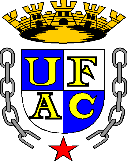 UNIVERSIDADE FEDERAL DO ACREPRÓ-REITORIA DE GRADUAÇÃOUNIVERSIDADE FEDERAL DO ACREPRÓ-REITORIA DE GRADUAÇÃOUNIVERSIDADE FEDERAL DO ACREPRÓ-REITORIA DE GRADUAÇÃOUNIVERSIDADE FEDERAL DO ACREPRÓ-REITORIA DE GRADUAÇÃOUNIVERSIDADE FEDERAL DO ACREPRÓ-REITORIA DE GRADUAÇÃOUNIVERSIDADE FEDERAL DO ACREPRÓ-REITORIA DE GRADUAÇÃOUNIVERSIDADE FEDERAL DO ACREPRÓ-REITORIA DE GRADUAÇÃO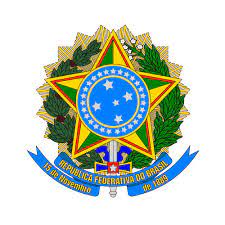 PLANO DE CURSOPLANO DE CURSOPLANO DE CURSOPLANO DE CURSOPLANO DE CURSOPLANO DE CURSOPLANO DE CURSOPLANO DE CURSOPLANO DE CURSOPLANO DE CURSOPLANO DE CURSOCENTRO DE FILOSOFIA E CIÊNCIAS HUMANAS – CFCHCENTRO DE FILOSOFIA E CIÊNCIAS HUMANAS – CFCHCENTRO DE FILOSOFIA E CIÊNCIAS HUMANAS – CFCHCENTRO DE FILOSOFIA E CIÊNCIAS HUMANAS – CFCHCENTRO DE FILOSOFIA E CIÊNCIAS HUMANAS – CFCHCENTRO DE FILOSOFIA E CIÊNCIAS HUMANAS – CFCHCENTRO DE FILOSOFIA E CIÊNCIAS HUMANAS – CFCHCENTRO DE FILOSOFIA E CIÊNCIAS HUMANAS – CFCHCENTRO DE FILOSOFIA E CIÊNCIAS HUMANAS – CFCHCENTRO DE FILOSOFIA E CIÊNCIAS HUMANAS – CFCHCENTRO DE FILOSOFIA E CIÊNCIAS HUMANAS – CFCHCurso: LICENCIATURA EM FILOSOFIACurso: LICENCIATURA EM FILOSOFIACurso: LICENCIATURA EM FILOSOFIACurso: LICENCIATURA EM FILOSOFIACurso: LICENCIATURA EM FILOSOFIACurso: LICENCIATURA EM FILOSOFIACurso: LICENCIATURA EM FILOSOFIACurso: LICENCIATURA EM FILOSOFIACurso: LICENCIATURA EM FILOSOFIACurso: LICENCIATURA EM FILOSOFIACurso: LICENCIATURA EM FILOSOFIADisciplina: CFCH371 – HISTÓRIA DA FILOSOFIA MODERNA IDisciplina: CFCH371 – HISTÓRIA DA FILOSOFIA MODERNA IDisciplina: CFCH371 – HISTÓRIA DA FILOSOFIA MODERNA IDisciplina: CFCH371 – HISTÓRIA DA FILOSOFIA MODERNA IDisciplina: CFCH371 – HISTÓRIA DA FILOSOFIA MODERNA IDisciplina: CFCH371 – HISTÓRIA DA FILOSOFIA MODERNA ICréditos: 4-0-0Créditos: 4-0-0Créditos: 4-0-0Créditos: 4-0-0Créditos: 4-0-0Pré-requisitos: Não possui  Pré-requisitos: Não possui  Pré-requisitos: Não possui  Co-requisitos: Não possuiCo-requisitos: Não possuiCo-requisitos: Não possuiCo-requisitos: Não possuiCo-requisitos: Não possuiCo-requisitos: Não possuiCo-requisitos: Não possuiCo-requisitos: Não possuiCarga Horária: 60hCarga Horária: 60hCH de Acex:   CH de Acex:   CH de Acex:   Encontros: 19Encontros: 19Encontros: 19Encontros: 19Encontros: 19Encontros: 19Semestre Letivo/Ano: 2/2023Semestre Letivo/Ano: 2/2023Semestre Letivo/Ano: 2/2023Semestre Letivo/Ano: 2/2023Dias/horários de aula: Segundas-feiras - 19:00h às 22:30hDias/horários de aula: Segundas-feiras - 19:00h às 22:30hDias/horários de aula: Segundas-feiras - 19:00h às 22:30hDias/horários de aula: Segundas-feiras - 19:00h às 22:30hDias/horários de aula: Segundas-feiras - 19:00h às 22:30hDias/horários de aula: Segundas-feiras - 19:00h às 22:30hDias/horários de aula: Segundas-feiras - 19:00h às 22:30hProfessor(a): Dr. Leidan Rogério Cronoossgoldbberger OliveiraProfessor(a): Dr. Leidan Rogério Cronoossgoldbberger OliveiraProfessor(a): Dr. Leidan Rogério Cronoossgoldbberger OliveiraProfessor(a): Dr. Leidan Rogério Cronoossgoldbberger OliveiraProfessor(a): Dr. Leidan Rogério Cronoossgoldbberger OliveiraProfessor(a): Dr. Leidan Rogério Cronoossgoldbberger OliveiraProfessor(a): Dr. Leidan Rogério Cronoossgoldbberger OliveiraProfessor(a): Dr. Leidan Rogério Cronoossgoldbberger OliveiraProfessor(a): Dr. Leidan Rogério Cronoossgoldbberger OliveiraProfessor(a): Dr. Leidan Rogério Cronoossgoldbberger OliveiraProfessor(a): Dr. Leidan Rogério Cronoossgoldbberger OliveiraI- Ementa: Estudo das principais questões e das soluções propostas pela Filosofia em vigor nos séculos XVII e XVIII: o empirismo, o racionalismo e o ceticismo.I- Ementa: Estudo das principais questões e das soluções propostas pela Filosofia em vigor nos séculos XVII e XVIII: o empirismo, o racionalismo e o ceticismo.I- Ementa: Estudo das principais questões e das soluções propostas pela Filosofia em vigor nos séculos XVII e XVIII: o empirismo, o racionalismo e o ceticismo.I- Ementa: Estudo das principais questões e das soluções propostas pela Filosofia em vigor nos séculos XVII e XVIII: o empirismo, o racionalismo e o ceticismo.I- Ementa: Estudo das principais questões e das soluções propostas pela Filosofia em vigor nos séculos XVII e XVIII: o empirismo, o racionalismo e o ceticismo.I- Ementa: Estudo das principais questões e das soluções propostas pela Filosofia em vigor nos séculos XVII e XVIII: o empirismo, o racionalismo e o ceticismo.I- Ementa: Estudo das principais questões e das soluções propostas pela Filosofia em vigor nos séculos XVII e XVIII: o empirismo, o racionalismo e o ceticismo.I- Ementa: Estudo das principais questões e das soluções propostas pela Filosofia em vigor nos séculos XVII e XVIII: o empirismo, o racionalismo e o ceticismo.I- Ementa: Estudo das principais questões e das soluções propostas pela Filosofia em vigor nos séculos XVII e XVIII: o empirismo, o racionalismo e o ceticismo.I- Ementa: Estudo das principais questões e das soluções propostas pela Filosofia em vigor nos séculos XVII e XVIII: o empirismo, o racionalismo e o ceticismo.I- Ementa: Estudo das principais questões e das soluções propostas pela Filosofia em vigor nos séculos XVII e XVIII: o empirismo, o racionalismo e o ceticismo.II- Objetivos de EnsinoII- Objetivos de EnsinoII- Objetivos de EnsinoII- Objetivos de EnsinoII- Objetivos de EnsinoII- Objetivos de EnsinoII- Objetivos de EnsinoII- Objetivos de EnsinoII- Objetivos de EnsinoII- Objetivos de EnsinoII- Objetivos de Ensino1- Objetivos GeraisAo fim do curso espera-se que o acadêmico possa compreender o que caracteriza o pensamento moderno como tal, as questões próprias desse período, bem como as principais correntes de pensamento e seus respectivos representantes, dando ênfase ao racionalismo e ao empirismo. O papel que o ceticismo ocupa no início da época Moderna e como ele se manifesta nos principais autores do período, bem como as questões postas para a posteridade.2- Objetivos Específicosa) identificar o contexto histórico e filosófico que representa o início do período Moderno; b) identificar o problema da relação sujeito-objeto como a principal questão da modernidade; c) identificar as principais características do racionalismo e do empirismo;d) identificar o ceticismo como um elemento comum às correntes de pensamento da época.1- Objetivos GeraisAo fim do curso espera-se que o acadêmico possa compreender o que caracteriza o pensamento moderno como tal, as questões próprias desse período, bem como as principais correntes de pensamento e seus respectivos representantes, dando ênfase ao racionalismo e ao empirismo. O papel que o ceticismo ocupa no início da época Moderna e como ele se manifesta nos principais autores do período, bem como as questões postas para a posteridade.2- Objetivos Específicosa) identificar o contexto histórico e filosófico que representa o início do período Moderno; b) identificar o problema da relação sujeito-objeto como a principal questão da modernidade; c) identificar as principais características do racionalismo e do empirismo;d) identificar o ceticismo como um elemento comum às correntes de pensamento da época.1- Objetivos GeraisAo fim do curso espera-se que o acadêmico possa compreender o que caracteriza o pensamento moderno como tal, as questões próprias desse período, bem como as principais correntes de pensamento e seus respectivos representantes, dando ênfase ao racionalismo e ao empirismo. O papel que o ceticismo ocupa no início da época Moderna e como ele se manifesta nos principais autores do período, bem como as questões postas para a posteridade.2- Objetivos Específicosa) identificar o contexto histórico e filosófico que representa o início do período Moderno; b) identificar o problema da relação sujeito-objeto como a principal questão da modernidade; c) identificar as principais características do racionalismo e do empirismo;d) identificar o ceticismo como um elemento comum às correntes de pensamento da época.1- Objetivos GeraisAo fim do curso espera-se que o acadêmico possa compreender o que caracteriza o pensamento moderno como tal, as questões próprias desse período, bem como as principais correntes de pensamento e seus respectivos representantes, dando ênfase ao racionalismo e ao empirismo. O papel que o ceticismo ocupa no início da época Moderna e como ele se manifesta nos principais autores do período, bem como as questões postas para a posteridade.2- Objetivos Específicosa) identificar o contexto histórico e filosófico que representa o início do período Moderno; b) identificar o problema da relação sujeito-objeto como a principal questão da modernidade; c) identificar as principais características do racionalismo e do empirismo;d) identificar o ceticismo como um elemento comum às correntes de pensamento da época.1- Objetivos GeraisAo fim do curso espera-se que o acadêmico possa compreender o que caracteriza o pensamento moderno como tal, as questões próprias desse período, bem como as principais correntes de pensamento e seus respectivos representantes, dando ênfase ao racionalismo e ao empirismo. O papel que o ceticismo ocupa no início da época Moderna e como ele se manifesta nos principais autores do período, bem como as questões postas para a posteridade.2- Objetivos Específicosa) identificar o contexto histórico e filosófico que representa o início do período Moderno; b) identificar o problema da relação sujeito-objeto como a principal questão da modernidade; c) identificar as principais características do racionalismo e do empirismo;d) identificar o ceticismo como um elemento comum às correntes de pensamento da época.1- Objetivos GeraisAo fim do curso espera-se que o acadêmico possa compreender o que caracteriza o pensamento moderno como tal, as questões próprias desse período, bem como as principais correntes de pensamento e seus respectivos representantes, dando ênfase ao racionalismo e ao empirismo. O papel que o ceticismo ocupa no início da época Moderna e como ele se manifesta nos principais autores do período, bem como as questões postas para a posteridade.2- Objetivos Específicosa) identificar o contexto histórico e filosófico que representa o início do período Moderno; b) identificar o problema da relação sujeito-objeto como a principal questão da modernidade; c) identificar as principais características do racionalismo e do empirismo;d) identificar o ceticismo como um elemento comum às correntes de pensamento da época.1- Objetivos GeraisAo fim do curso espera-se que o acadêmico possa compreender o que caracteriza o pensamento moderno como tal, as questões próprias desse período, bem como as principais correntes de pensamento e seus respectivos representantes, dando ênfase ao racionalismo e ao empirismo. O papel que o ceticismo ocupa no início da época Moderna e como ele se manifesta nos principais autores do período, bem como as questões postas para a posteridade.2- Objetivos Específicosa) identificar o contexto histórico e filosófico que representa o início do período Moderno; b) identificar o problema da relação sujeito-objeto como a principal questão da modernidade; c) identificar as principais características do racionalismo e do empirismo;d) identificar o ceticismo como um elemento comum às correntes de pensamento da época.1- Objetivos GeraisAo fim do curso espera-se que o acadêmico possa compreender o que caracteriza o pensamento moderno como tal, as questões próprias desse período, bem como as principais correntes de pensamento e seus respectivos representantes, dando ênfase ao racionalismo e ao empirismo. O papel que o ceticismo ocupa no início da época Moderna e como ele se manifesta nos principais autores do período, bem como as questões postas para a posteridade.2- Objetivos Específicosa) identificar o contexto histórico e filosófico que representa o início do período Moderno; b) identificar o problema da relação sujeito-objeto como a principal questão da modernidade; c) identificar as principais características do racionalismo e do empirismo;d) identificar o ceticismo como um elemento comum às correntes de pensamento da época.1- Objetivos GeraisAo fim do curso espera-se que o acadêmico possa compreender o que caracteriza o pensamento moderno como tal, as questões próprias desse período, bem como as principais correntes de pensamento e seus respectivos representantes, dando ênfase ao racionalismo e ao empirismo. O papel que o ceticismo ocupa no início da época Moderna e como ele se manifesta nos principais autores do período, bem como as questões postas para a posteridade.2- Objetivos Específicosa) identificar o contexto histórico e filosófico que representa o início do período Moderno; b) identificar o problema da relação sujeito-objeto como a principal questão da modernidade; c) identificar as principais características do racionalismo e do empirismo;d) identificar o ceticismo como um elemento comum às correntes de pensamento da época.1- Objetivos GeraisAo fim do curso espera-se que o acadêmico possa compreender o que caracteriza o pensamento moderno como tal, as questões próprias desse período, bem como as principais correntes de pensamento e seus respectivos representantes, dando ênfase ao racionalismo e ao empirismo. O papel que o ceticismo ocupa no início da época Moderna e como ele se manifesta nos principais autores do período, bem como as questões postas para a posteridade.2- Objetivos Específicosa) identificar o contexto histórico e filosófico que representa o início do período Moderno; b) identificar o problema da relação sujeito-objeto como a principal questão da modernidade; c) identificar as principais características do racionalismo e do empirismo;d) identificar o ceticismo como um elemento comum às correntes de pensamento da época.1- Objetivos GeraisAo fim do curso espera-se que o acadêmico possa compreender o que caracteriza o pensamento moderno como tal, as questões próprias desse período, bem como as principais correntes de pensamento e seus respectivos representantes, dando ênfase ao racionalismo e ao empirismo. O papel que o ceticismo ocupa no início da época Moderna e como ele se manifesta nos principais autores do período, bem como as questões postas para a posteridade.2- Objetivos Específicosa) identificar o contexto histórico e filosófico que representa o início do período Moderno; b) identificar o problema da relação sujeito-objeto como a principal questão da modernidade; c) identificar as principais características do racionalismo e do empirismo;d) identificar o ceticismo como um elemento comum às correntes de pensamento da época.III- Conteúdos de EnsinoIII- Conteúdos de EnsinoIII- Conteúdos de EnsinoIII- Conteúdos de EnsinoIII- Conteúdos de EnsinoIII- Conteúdos de EnsinoIII- Conteúdos de EnsinoIII- Conteúdos de EnsinoIII- Conteúdos de EnsinoIII- Conteúdos de EnsinoIII- Conteúdos de EnsinoUnidades Temáticas (ampliar as unidades, se necessário)Unidades Temáticas (ampliar as unidades, se necessário)Unidades Temáticas (ampliar as unidades, se necessário)Unidades Temáticas (ampliar as unidades, se necessário)Unidades Temáticas (ampliar as unidades, se necessário)Unidades Temáticas (ampliar as unidades, se necessário)Unidades Temáticas (ampliar as unidades, se necessário)Unidades Temáticas (ampliar as unidades, se necessário)Unidades Temáticas (ampliar as unidades, se necessário)C/HC/HUnidade I – Renascimento- A cultura renascentista;- O pensamento político do novo período;- As transformações da Religião;- Uma nova abordagem para as questões éticas;- A ciência Moderna.Unidade I – Renascimento- A cultura renascentista;- O pensamento político do novo período;- As transformações da Religião;- Uma nova abordagem para as questões éticas;- A ciência Moderna.Unidade I – Renascimento- A cultura renascentista;- O pensamento político do novo período;- As transformações da Religião;- Uma nova abordagem para as questões éticas;- A ciência Moderna.Unidade I – Renascimento- A cultura renascentista;- O pensamento político do novo período;- As transformações da Religião;- Uma nova abordagem para as questões éticas;- A ciência Moderna.Unidade I – Renascimento- A cultura renascentista;- O pensamento político do novo período;- As transformações da Religião;- Uma nova abordagem para as questões éticas;- A ciência Moderna.Unidade I – Renascimento- A cultura renascentista;- O pensamento político do novo período;- As transformações da Religião;- Uma nova abordagem para as questões éticas;- A ciência Moderna.Unidade I – Renascimento- A cultura renascentista;- O pensamento político do novo período;- As transformações da Religião;- Uma nova abordagem para as questões éticas;- A ciência Moderna.Unidade I – Renascimento- A cultura renascentista;- O pensamento político do novo período;- As transformações da Religião;- Uma nova abordagem para as questões éticas;- A ciência Moderna.Unidade I – Renascimento- A cultura renascentista;- O pensamento político do novo período;- As transformações da Religião;- Uma nova abordagem para as questões éticas;- A ciência Moderna.12 h/a12 h/aUnidade II – Física e metafísica- O Novum Organum e as bases da ciência Moderna;- O pensamento cartesiano e o nascimento do sujeito Moderno;- A geometria de Pascal;- Hume e o empirismo radical.Unidade II – Física e metafísica- O Novum Organum e as bases da ciência Moderna;- O pensamento cartesiano e o nascimento do sujeito Moderno;- A geometria de Pascal;- Hume e o empirismo radical.Unidade II – Física e metafísica- O Novum Organum e as bases da ciência Moderna;- O pensamento cartesiano e o nascimento do sujeito Moderno;- A geometria de Pascal;- Hume e o empirismo radical.Unidade II – Física e metafísica- O Novum Organum e as bases da ciência Moderna;- O pensamento cartesiano e o nascimento do sujeito Moderno;- A geometria de Pascal;- Hume e o empirismo radical.Unidade II – Física e metafísica- O Novum Organum e as bases da ciência Moderna;- O pensamento cartesiano e o nascimento do sujeito Moderno;- A geometria de Pascal;- Hume e o empirismo radical.Unidade II – Física e metafísica- O Novum Organum e as bases da ciência Moderna;- O pensamento cartesiano e o nascimento do sujeito Moderno;- A geometria de Pascal;- Hume e o empirismo radical.Unidade II – Física e metafísica- O Novum Organum e as bases da ciência Moderna;- O pensamento cartesiano e o nascimento do sujeito Moderno;- A geometria de Pascal;- Hume e o empirismo radical.Unidade II – Física e metafísica- O Novum Organum e as bases da ciência Moderna;- O pensamento cartesiano e o nascimento do sujeito Moderno;- A geometria de Pascal;- Hume e o empirismo radical.Unidade II – Física e metafísica- O Novum Organum e as bases da ciência Moderna;- O pensamento cartesiano e o nascimento do sujeito Moderno;- A geometria de Pascal;- Hume e o empirismo radical.36 h/a12 h/a36 h/a12 h/aUnidade III – Desafios céticos- O problema dos primeiros princípios;- O problema dos universais; - Os limites do conhecimento humano.Unidade III – Desafios céticos- O problema dos primeiros princípios;- O problema dos universais; - Os limites do conhecimento humano.Unidade III – Desafios céticos- O problema dos primeiros princípios;- O problema dos universais; - Os limites do conhecimento humano.Unidade III – Desafios céticos- O problema dos primeiros princípios;- O problema dos universais; - Os limites do conhecimento humano.Unidade III – Desafios céticos- O problema dos primeiros princípios;- O problema dos universais; - Os limites do conhecimento humano.Unidade III – Desafios céticos- O problema dos primeiros princípios;- O problema dos universais; - Os limites do conhecimento humano.Unidade III – Desafios céticos- O problema dos primeiros princípios;- O problema dos universais; - Os limites do conhecimento humano.Unidade III – Desafios céticos- O problema dos primeiros princípios;- O problema dos universais; - Os limites do conhecimento humano.Unidade III – Desafios céticos- O problema dos primeiros princípios;- O problema dos universais; - Os limites do conhecimento humano.36 h/a12 h/a36 h/a12 h/aIV- Metodologia de EnsinoIV- Metodologia de EnsinoIV- Metodologia de EnsinoIV- Metodologia de EnsinoIV- Metodologia de EnsinoIV- Metodologia de EnsinoIV- Metodologia de EnsinoIV- Metodologia de EnsinoIV- Metodologia de EnsinoIV- Metodologia de EnsinoIV- Metodologia de EnsinoAs aulas ocorrerão de modo expositivo e dialogada, tendo textos impressos ou em pdf a principal fonte de estudo, e tendo o professor como o mediador das discussões em sala de aula. As aulas ocorrerão de modo expositivo e dialogada, tendo textos impressos ou em pdf a principal fonte de estudo, e tendo o professor como o mediador das discussões em sala de aula. As aulas ocorrerão de modo expositivo e dialogada, tendo textos impressos ou em pdf a principal fonte de estudo, e tendo o professor como o mediador das discussões em sala de aula. As aulas ocorrerão de modo expositivo e dialogada, tendo textos impressos ou em pdf a principal fonte de estudo, e tendo o professor como o mediador das discussões em sala de aula. As aulas ocorrerão de modo expositivo e dialogada, tendo textos impressos ou em pdf a principal fonte de estudo, e tendo o professor como o mediador das discussões em sala de aula. As aulas ocorrerão de modo expositivo e dialogada, tendo textos impressos ou em pdf a principal fonte de estudo, e tendo o professor como o mediador das discussões em sala de aula. As aulas ocorrerão de modo expositivo e dialogada, tendo textos impressos ou em pdf a principal fonte de estudo, e tendo o professor como o mediador das discussões em sala de aula. As aulas ocorrerão de modo expositivo e dialogada, tendo textos impressos ou em pdf a principal fonte de estudo, e tendo o professor como o mediador das discussões em sala de aula. As aulas ocorrerão de modo expositivo e dialogada, tendo textos impressos ou em pdf a principal fonte de estudo, e tendo o professor como o mediador das discussões em sala de aula. As aulas ocorrerão de modo expositivo e dialogada, tendo textos impressos ou em pdf a principal fonte de estudo, e tendo o professor como o mediador das discussões em sala de aula. As aulas ocorrerão de modo expositivo e dialogada, tendo textos impressos ou em pdf a principal fonte de estudo, e tendo o professor como o mediador das discussões em sala de aula. V- Recursos Didáticos V- Recursos Didáticos V- Recursos Didáticos V- Recursos Didáticos V- Recursos Didáticos V- Recursos Didáticos V- Recursos Didáticos V- Recursos Didáticos V- Recursos Didáticos V- Recursos Didáticos V- Recursos Didáticos Aula expositiva;Textos impressos e/ou pdfs;Quadro e pincel;Data-show;Material on-line: sites, pdfs, vídeos;Google Classroom. Link: https://classroom.google.com/c/NTkwMjI2Nzc5MDg5?cjc=axdvfhrAula expositiva;Textos impressos e/ou pdfs;Quadro e pincel;Data-show;Material on-line: sites, pdfs, vídeos;Google Classroom. Link: https://classroom.google.com/c/NTkwMjI2Nzc5MDg5?cjc=axdvfhrAula expositiva;Textos impressos e/ou pdfs;Quadro e pincel;Data-show;Material on-line: sites, pdfs, vídeos;Google Classroom. Link: https://classroom.google.com/c/NTkwMjI2Nzc5MDg5?cjc=axdvfhrAula expositiva;Textos impressos e/ou pdfs;Quadro e pincel;Data-show;Material on-line: sites, pdfs, vídeos;Google Classroom. Link: https://classroom.google.com/c/NTkwMjI2Nzc5MDg5?cjc=axdvfhrAula expositiva;Textos impressos e/ou pdfs;Quadro e pincel;Data-show;Material on-line: sites, pdfs, vídeos;Google Classroom. Link: https://classroom.google.com/c/NTkwMjI2Nzc5MDg5?cjc=axdvfhrAula expositiva;Textos impressos e/ou pdfs;Quadro e pincel;Data-show;Material on-line: sites, pdfs, vídeos;Google Classroom. Link: https://classroom.google.com/c/NTkwMjI2Nzc5MDg5?cjc=axdvfhrAula expositiva;Textos impressos e/ou pdfs;Quadro e pincel;Data-show;Material on-line: sites, pdfs, vídeos;Google Classroom. Link: https://classroom.google.com/c/NTkwMjI2Nzc5MDg5?cjc=axdvfhrAula expositiva;Textos impressos e/ou pdfs;Quadro e pincel;Data-show;Material on-line: sites, pdfs, vídeos;Google Classroom. Link: https://classroom.google.com/c/NTkwMjI2Nzc5MDg5?cjc=axdvfhrAula expositiva;Textos impressos e/ou pdfs;Quadro e pincel;Data-show;Material on-line: sites, pdfs, vídeos;Google Classroom. Link: https://classroom.google.com/c/NTkwMjI2Nzc5MDg5?cjc=axdvfhrAula expositiva;Textos impressos e/ou pdfs;Quadro e pincel;Data-show;Material on-line: sites, pdfs, vídeos;Google Classroom. Link: https://classroom.google.com/c/NTkwMjI2Nzc5MDg5?cjc=axdvfhrAula expositiva;Textos impressos e/ou pdfs;Quadro e pincel;Data-show;Material on-line: sites, pdfs, vídeos;Google Classroom. Link: https://classroom.google.com/c/NTkwMjI2Nzc5MDg5?cjc=axdvfhrVI- Avaliação da AprendizagemVI- Avaliação da AprendizagemVI- Avaliação da AprendizagemVI- Avaliação da AprendizagemVI- Avaliação da AprendizagemVI- Avaliação da AprendizagemVI- Avaliação da AprendizagemVI- Avaliação da AprendizagemVI- Avaliação da AprendizagemVI- Avaliação da AprendizagemVI- Avaliação da AprendizagemA avaliação dos alunos se dará por meio de estudos dirigidos, exercícios e provas escritas. Para cada nota (N1 e N2) serão feitas, no mínimo, duas atividades avaliativas distintas e cada uma delas poderá ser realizada tanto de modo individual quanto em grupo, de modo síncrono ou assíncrono, a depender de acordo feito entre o professor da disciplina e os alunos matriculados.A avaliação dos alunos se dará por meio de estudos dirigidos, exercícios e provas escritas. Para cada nota (N1 e N2) serão feitas, no mínimo, duas atividades avaliativas distintas e cada uma delas poderá ser realizada tanto de modo individual quanto em grupo, de modo síncrono ou assíncrono, a depender de acordo feito entre o professor da disciplina e os alunos matriculados.A avaliação dos alunos se dará por meio de estudos dirigidos, exercícios e provas escritas. Para cada nota (N1 e N2) serão feitas, no mínimo, duas atividades avaliativas distintas e cada uma delas poderá ser realizada tanto de modo individual quanto em grupo, de modo síncrono ou assíncrono, a depender de acordo feito entre o professor da disciplina e os alunos matriculados.A avaliação dos alunos se dará por meio de estudos dirigidos, exercícios e provas escritas. Para cada nota (N1 e N2) serão feitas, no mínimo, duas atividades avaliativas distintas e cada uma delas poderá ser realizada tanto de modo individual quanto em grupo, de modo síncrono ou assíncrono, a depender de acordo feito entre o professor da disciplina e os alunos matriculados.A avaliação dos alunos se dará por meio de estudos dirigidos, exercícios e provas escritas. Para cada nota (N1 e N2) serão feitas, no mínimo, duas atividades avaliativas distintas e cada uma delas poderá ser realizada tanto de modo individual quanto em grupo, de modo síncrono ou assíncrono, a depender de acordo feito entre o professor da disciplina e os alunos matriculados.A avaliação dos alunos se dará por meio de estudos dirigidos, exercícios e provas escritas. Para cada nota (N1 e N2) serão feitas, no mínimo, duas atividades avaliativas distintas e cada uma delas poderá ser realizada tanto de modo individual quanto em grupo, de modo síncrono ou assíncrono, a depender de acordo feito entre o professor da disciplina e os alunos matriculados.A avaliação dos alunos se dará por meio de estudos dirigidos, exercícios e provas escritas. Para cada nota (N1 e N2) serão feitas, no mínimo, duas atividades avaliativas distintas e cada uma delas poderá ser realizada tanto de modo individual quanto em grupo, de modo síncrono ou assíncrono, a depender de acordo feito entre o professor da disciplina e os alunos matriculados.A avaliação dos alunos se dará por meio de estudos dirigidos, exercícios e provas escritas. Para cada nota (N1 e N2) serão feitas, no mínimo, duas atividades avaliativas distintas e cada uma delas poderá ser realizada tanto de modo individual quanto em grupo, de modo síncrono ou assíncrono, a depender de acordo feito entre o professor da disciplina e os alunos matriculados.A avaliação dos alunos se dará por meio de estudos dirigidos, exercícios e provas escritas. Para cada nota (N1 e N2) serão feitas, no mínimo, duas atividades avaliativas distintas e cada uma delas poderá ser realizada tanto de modo individual quanto em grupo, de modo síncrono ou assíncrono, a depender de acordo feito entre o professor da disciplina e os alunos matriculados.A avaliação dos alunos se dará por meio de estudos dirigidos, exercícios e provas escritas. Para cada nota (N1 e N2) serão feitas, no mínimo, duas atividades avaliativas distintas e cada uma delas poderá ser realizada tanto de modo individual quanto em grupo, de modo síncrono ou assíncrono, a depender de acordo feito entre o professor da disciplina e os alunos matriculados.A avaliação dos alunos se dará por meio de estudos dirigidos, exercícios e provas escritas. Para cada nota (N1 e N2) serão feitas, no mínimo, duas atividades avaliativas distintas e cada uma delas poderá ser realizada tanto de modo individual quanto em grupo, de modo síncrono ou assíncrono, a depender de acordo feito entre o professor da disciplina e os alunos matriculados.VII- BibliografiaVII- BibliografiaVII- BibliografiaVII- BibliografiaVII- BibliografiaVII- BibliografiaVII- BibliografiaVII- BibliografiaVII- BibliografiaVII- BibliografiaVII- Bibliografia1- Bibliografia Básica ABBAGNANO, N. História da filosofia. Lisboa: Presença, 1999. 14 v. BRÉHIER, É. História da filosofia, São Paulo, Mestre Jou, 1977-81. 2t. CHÂTELET, F. (dir.). História da filosofia – Idéias, doutrinas. Por vários autores. Rio de Janeiro: Zahar, 1973-75. 8 v. COTTINGHAM, John. Dicionário Descartes. Rio de Janeiro: Jorge Zahar, 1995.DESCARTES. Discurso do método; Meditações; Objeções e respostas; As paixões da alma; Cartas. 3 ed. São Paulo: Abril Cultural, 1983. (Coleção Os pensadores). DESCARTES. Discurso do método. Brasília: Editora da UnB; São Paulo: Ática, 1989. ___ Meditações sobre filosofia primeira. Edição bilíngüe. Campinas, SP: CEMODECON, IFCH/UNICAMP, 1999. HUME, D. Investigação acerca do entendimento humano. São Paulo: Nova Cultural, 2004. (Coleção Os pensadores). LOCKE, John. Ensaio sobre o entendimento humano. São Paulo: Nova Cultural, 2004 (Coleção Os pensadores). REALE, G.; ANTISERI, D. História da filosofia. São Paulo: Paulus, 1999-2005. 7 v.2- Bibliografia ComplementarDESCARTES, R. Discurso do método; Meditações; Objeções e respostas; As paixões da alma; Cartas. Tradução J. Guinsburg e Bento Prado Junior. São Paulo: Abril Cultural, 1973. (Coleção Os pensadores).___. Discurso do método. Tradução João Cruz Costa. Rio de Janeiro: Ediouro, s/d.___. Meditações sobre filosofia primeira. Edição bilíngue. Campinas, São Paulo: CEMODECON, IFCH/UNICAMP, 1999.HUME, D. Investigação acerca do entendimento humano. São Paulo: Nova Cultural, 1999. (Coleção Os pensadores). LOCKE, John. Ensaio sobre o entendimento humano. Lisboa: F.G. Gulbenkian, 1999.3- Bibliografia SugeridaBACON, F. Bacon, Coleção “Os Pensadores”, São Paulo: Ed. Abril, (1a edição 1973-75) várias edições. _______. 1980. Novum Organum. Coleção Os Pensadores. Tradução J. A. R de Andrade. São Paulo: Editora Abril.BURCKHARDT, Jacob. A cultura do renascimento na Itália: um ensaio. Brasília: Editora Universidade de Brasília, 1991.BURKE, Peter. Renascimento. Lisboa: Texto & Grafia, 2008.DESCARTES, René. Princípios da Filosofia. Trad. Alberto Ferreira,Guimarães Editores, Lisboa, 1989.______. Descartes, Coleção “Os Pensadores”, São Paulo: Ed. Abril, (1a edição 1973-75) várias edições. ______. Regras para a direção do espírito. Trad. de Antônio Reis. 3a ed. Editorial Estampa: Lisboa, 1987.______. Meditações sobre filosofia primeira. Trad. Introd. e Notas: Fausto Castilho Campinas: Ed. UNICAMP, 2004.ESPINOSA, B. Espinosa. Coleção “Os Pensadores”, São Paulo: Ed. Abril, (1a edição 1973-75) várias edições. GALILEU, G. Bruno, Galileu, Campanella, Coleção “Os Pensadores”, São Paulo: Ed. Abril, (1a edição 1973-75) várias edições. ______. Diálogo Sobre os Dois Máximos Sistemas de Mundo: Ptolomaico e Copernicano. Trad. Introd e Notas: Pablo R. Mariconda. São Paulo: Discurso Editorial, 2001.GARIN, Eugenio. O homem renascentista. Lisboa: Presença, 1991. GUEROULT, M. Descartes segundo a Ordem das Razões. São Paulo: Discurso Editorial, 2016.HUME, D. Investigações sobre o entendimento humano. Lisboa: Edições 70, 2014.KANT, Immanuel. Crítica da Razão Pura. Lisboa: Fundação Calouste Gulbenkian,1989.KOYRÉ, Alexandre. Estudos de história do pensamento científico. Tradução Márcio Ramalho — Rio de Janeiro. Ed. Forense Universitária, 1991.______. “Galileu e Platão” in Estudos de história do pensamento Científico. Rio de Janeiro: Editora Forense-Universitária, 1982. ______. Do Mundo fechado ao Universo infinito. Rio de Janeiro/São Paulo, Forense-Universitária/Edusp, 1979.LEIBNIZ, G. Leibniz, Coleção “Os Pensadores”, São Paulo: Ed. Abril, (1a edição 197375) várias edições. - Montaigne, M. de. Montaigne. Coleção “Os Pensadores”, São Paulo: Ed. Abril, (1a edição 1973-75) várias edições______. Correspondência com Clarke. Trad. Carlos Lopes de Mattos. São Paulo: Abril Cultural. (Col. Os Pensadores),1983.______. Novos ensaios sobre o entendimento humano. Volume I e II. Nova Cultural – Coleção Os Pensadores, São Paulo, 1988.______. Discurso de Metafísica. Lisboa: Edições 70, 2008.______; Clarke, S. (1715-16) Exchange of papers between Leibniz and Clark. Acesso em 15/03/2020. Disponível em: http://www.earlymoderntexts.com/pdf/lebelar.pdfLEOPOLDO E SILVA, F. Descartes - A Metafísica da Modernidade. São Paulo: Ed. Moderna, 2005.LOCKE, John. Ensaio acerca do Entendimento Humano, in "Os Pensadores", São Paulo, abril, 1978.MALEBRANCHE, N. 2004. A busca da verdade: textos escolhidos. Tradução P. J. Smith. São Paulo: Discurso Editorial/Paulus.MONTAIGNE, Michel de. 2000. Ensaios. Tradução R. C. Abílio. São Paulo: Martins Fontes.NEWTON, I. Mathematical Principles of Natural Philosophy and his Sistem of the World. Translate by Florian Cajori. Berkeley: University of California Press (2 Vol.), 1966.______. Princípios matemáticos da filosofia natural. 2ª ed. São Paulo: Ed. Abril Cultural, 1983.______. Princípios matemáticos de filosofia natural, livros II e III. O sistema do mundo. Trad. Fábio Duarte Joly. São Paulo: Edusp, 2017.PASCAL, B. Pascal, Coleção “Os Pensadores”, São Paulo: Ed. Abril, (1a edição 1973-75) várias edições.______. Do espírito geométrico e Da arte de persuadir. Belo Horizonte: Autêntica, 2017.PORCHAT, Oswaldo. 2006. Rumo ao ceticismo. São Paulo: Editora da UNESP.POPKIN, Richard. 2000. História do ceticismo de Erasmo a Spinoza. Tradução D. Marcondes. Rio de Janeiro: Francisco Alves.REALE, Giovanni. ANSIERI, Dario. História da filosofia: do humanismo a Kant. São Paulo: Paulus, 1990. v. 2.SMITH, Plínio J. O ceticismo de Hume. São Paulo: Edições Loyola, 1995.WHITEHEAD. Alfred North. A ciência e o mundo moderno. São Paulo: Paulus, 2006.1- Bibliografia Básica ABBAGNANO, N. História da filosofia. Lisboa: Presença, 1999. 14 v. BRÉHIER, É. História da filosofia, São Paulo, Mestre Jou, 1977-81. 2t. CHÂTELET, F. (dir.). História da filosofia – Idéias, doutrinas. Por vários autores. Rio de Janeiro: Zahar, 1973-75. 8 v. COTTINGHAM, John. Dicionário Descartes. Rio de Janeiro: Jorge Zahar, 1995.DESCARTES. Discurso do método; Meditações; Objeções e respostas; As paixões da alma; Cartas. 3 ed. São Paulo: Abril Cultural, 1983. (Coleção Os pensadores). DESCARTES. Discurso do método. Brasília: Editora da UnB; São Paulo: Ática, 1989. ___ Meditações sobre filosofia primeira. Edição bilíngüe. Campinas, SP: CEMODECON, IFCH/UNICAMP, 1999. HUME, D. Investigação acerca do entendimento humano. São Paulo: Nova Cultural, 2004. (Coleção Os pensadores). LOCKE, John. Ensaio sobre o entendimento humano. São Paulo: Nova Cultural, 2004 (Coleção Os pensadores). REALE, G.; ANTISERI, D. História da filosofia. São Paulo: Paulus, 1999-2005. 7 v.2- Bibliografia ComplementarDESCARTES, R. Discurso do método; Meditações; Objeções e respostas; As paixões da alma; Cartas. Tradução J. Guinsburg e Bento Prado Junior. São Paulo: Abril Cultural, 1973. (Coleção Os pensadores).___. Discurso do método. Tradução João Cruz Costa. Rio de Janeiro: Ediouro, s/d.___. Meditações sobre filosofia primeira. Edição bilíngue. Campinas, São Paulo: CEMODECON, IFCH/UNICAMP, 1999.HUME, D. Investigação acerca do entendimento humano. São Paulo: Nova Cultural, 1999. (Coleção Os pensadores). LOCKE, John. Ensaio sobre o entendimento humano. Lisboa: F.G. Gulbenkian, 1999.3- Bibliografia SugeridaBACON, F. Bacon, Coleção “Os Pensadores”, São Paulo: Ed. Abril, (1a edição 1973-75) várias edições. _______. 1980. Novum Organum. Coleção Os Pensadores. Tradução J. A. R de Andrade. São Paulo: Editora Abril.BURCKHARDT, Jacob. A cultura do renascimento na Itália: um ensaio. Brasília: Editora Universidade de Brasília, 1991.BURKE, Peter. Renascimento. Lisboa: Texto & Grafia, 2008.DESCARTES, René. Princípios da Filosofia. Trad. Alberto Ferreira,Guimarães Editores, Lisboa, 1989.______. Descartes, Coleção “Os Pensadores”, São Paulo: Ed. Abril, (1a edição 1973-75) várias edições. ______. Regras para a direção do espírito. Trad. de Antônio Reis. 3a ed. Editorial Estampa: Lisboa, 1987.______. Meditações sobre filosofia primeira. Trad. Introd. e Notas: Fausto Castilho Campinas: Ed. UNICAMP, 2004.ESPINOSA, B. Espinosa. Coleção “Os Pensadores”, São Paulo: Ed. Abril, (1a edição 1973-75) várias edições. GALILEU, G. Bruno, Galileu, Campanella, Coleção “Os Pensadores”, São Paulo: Ed. Abril, (1a edição 1973-75) várias edições. ______. Diálogo Sobre os Dois Máximos Sistemas de Mundo: Ptolomaico e Copernicano. Trad. Introd e Notas: Pablo R. Mariconda. São Paulo: Discurso Editorial, 2001.GARIN, Eugenio. O homem renascentista. Lisboa: Presença, 1991. GUEROULT, M. Descartes segundo a Ordem das Razões. São Paulo: Discurso Editorial, 2016.HUME, D. Investigações sobre o entendimento humano. Lisboa: Edições 70, 2014.KANT, Immanuel. Crítica da Razão Pura. Lisboa: Fundação Calouste Gulbenkian,1989.KOYRÉ, Alexandre. Estudos de história do pensamento científico. Tradução Márcio Ramalho — Rio de Janeiro. Ed. Forense Universitária, 1991.______. “Galileu e Platão” in Estudos de história do pensamento Científico. Rio de Janeiro: Editora Forense-Universitária, 1982. ______. Do Mundo fechado ao Universo infinito. Rio de Janeiro/São Paulo, Forense-Universitária/Edusp, 1979.LEIBNIZ, G. Leibniz, Coleção “Os Pensadores”, São Paulo: Ed. Abril, (1a edição 197375) várias edições. - Montaigne, M. de. Montaigne. Coleção “Os Pensadores”, São Paulo: Ed. Abril, (1a edição 1973-75) várias edições______. Correspondência com Clarke. Trad. Carlos Lopes de Mattos. São Paulo: Abril Cultural. (Col. Os Pensadores),1983.______. Novos ensaios sobre o entendimento humano. Volume I e II. Nova Cultural – Coleção Os Pensadores, São Paulo, 1988.______. Discurso de Metafísica. Lisboa: Edições 70, 2008.______; Clarke, S. (1715-16) Exchange of papers between Leibniz and Clark. Acesso em 15/03/2020. Disponível em: http://www.earlymoderntexts.com/pdf/lebelar.pdfLEOPOLDO E SILVA, F. Descartes - A Metafísica da Modernidade. São Paulo: Ed. Moderna, 2005.LOCKE, John. Ensaio acerca do Entendimento Humano, in "Os Pensadores", São Paulo, abril, 1978.MALEBRANCHE, N. 2004. A busca da verdade: textos escolhidos. Tradução P. J. Smith. São Paulo: Discurso Editorial/Paulus.MONTAIGNE, Michel de. 2000. Ensaios. Tradução R. C. Abílio. São Paulo: Martins Fontes.NEWTON, I. Mathematical Principles of Natural Philosophy and his Sistem of the World. Translate by Florian Cajori. Berkeley: University of California Press (2 Vol.), 1966.______. Princípios matemáticos da filosofia natural. 2ª ed. São Paulo: Ed. Abril Cultural, 1983.______. Princípios matemáticos de filosofia natural, livros II e III. O sistema do mundo. Trad. Fábio Duarte Joly. São Paulo: Edusp, 2017.PASCAL, B. Pascal, Coleção “Os Pensadores”, São Paulo: Ed. Abril, (1a edição 1973-75) várias edições.______. Do espírito geométrico e Da arte de persuadir. Belo Horizonte: Autêntica, 2017.PORCHAT, Oswaldo. 2006. Rumo ao ceticismo. São Paulo: Editora da UNESP.POPKIN, Richard. 2000. História do ceticismo de Erasmo a Spinoza. Tradução D. Marcondes. Rio de Janeiro: Francisco Alves.REALE, Giovanni. ANSIERI, Dario. História da filosofia: do humanismo a Kant. São Paulo: Paulus, 1990. v. 2.SMITH, Plínio J. O ceticismo de Hume. São Paulo: Edições Loyola, 1995.WHITEHEAD. Alfred North. A ciência e o mundo moderno. São Paulo: Paulus, 2006.1- Bibliografia Básica ABBAGNANO, N. História da filosofia. Lisboa: Presença, 1999. 14 v. BRÉHIER, É. História da filosofia, São Paulo, Mestre Jou, 1977-81. 2t. CHÂTELET, F. (dir.). História da filosofia – Idéias, doutrinas. Por vários autores. Rio de Janeiro: Zahar, 1973-75. 8 v. COTTINGHAM, John. Dicionário Descartes. Rio de Janeiro: Jorge Zahar, 1995.DESCARTES. Discurso do método; Meditações; Objeções e respostas; As paixões da alma; Cartas. 3 ed. São Paulo: Abril Cultural, 1983. (Coleção Os pensadores). DESCARTES. Discurso do método. Brasília: Editora da UnB; São Paulo: Ática, 1989. ___ Meditações sobre filosofia primeira. Edição bilíngüe. Campinas, SP: CEMODECON, IFCH/UNICAMP, 1999. HUME, D. Investigação acerca do entendimento humano. São Paulo: Nova Cultural, 2004. (Coleção Os pensadores). LOCKE, John. Ensaio sobre o entendimento humano. São Paulo: Nova Cultural, 2004 (Coleção Os pensadores). REALE, G.; ANTISERI, D. História da filosofia. São Paulo: Paulus, 1999-2005. 7 v.2- Bibliografia ComplementarDESCARTES, R. Discurso do método; Meditações; Objeções e respostas; As paixões da alma; Cartas. Tradução J. Guinsburg e Bento Prado Junior. São Paulo: Abril Cultural, 1973. (Coleção Os pensadores).___. Discurso do método. Tradução João Cruz Costa. Rio de Janeiro: Ediouro, s/d.___. Meditações sobre filosofia primeira. Edição bilíngue. Campinas, São Paulo: CEMODECON, IFCH/UNICAMP, 1999.HUME, D. Investigação acerca do entendimento humano. São Paulo: Nova Cultural, 1999. (Coleção Os pensadores). LOCKE, John. Ensaio sobre o entendimento humano. Lisboa: F.G. Gulbenkian, 1999.3- Bibliografia SugeridaBACON, F. Bacon, Coleção “Os Pensadores”, São Paulo: Ed. Abril, (1a edição 1973-75) várias edições. _______. 1980. Novum Organum. Coleção Os Pensadores. Tradução J. A. R de Andrade. São Paulo: Editora Abril.BURCKHARDT, Jacob. A cultura do renascimento na Itália: um ensaio. Brasília: Editora Universidade de Brasília, 1991.BURKE, Peter. Renascimento. Lisboa: Texto & Grafia, 2008.DESCARTES, René. Princípios da Filosofia. Trad. Alberto Ferreira,Guimarães Editores, Lisboa, 1989.______. Descartes, Coleção “Os Pensadores”, São Paulo: Ed. Abril, (1a edição 1973-75) várias edições. ______. Regras para a direção do espírito. Trad. de Antônio Reis. 3a ed. Editorial Estampa: Lisboa, 1987.______. Meditações sobre filosofia primeira. Trad. Introd. e Notas: Fausto Castilho Campinas: Ed. UNICAMP, 2004.ESPINOSA, B. Espinosa. Coleção “Os Pensadores”, São Paulo: Ed. Abril, (1a edição 1973-75) várias edições. GALILEU, G. Bruno, Galileu, Campanella, Coleção “Os Pensadores”, São Paulo: Ed. Abril, (1a edição 1973-75) várias edições. ______. Diálogo Sobre os Dois Máximos Sistemas de Mundo: Ptolomaico e Copernicano. Trad. Introd e Notas: Pablo R. Mariconda. São Paulo: Discurso Editorial, 2001.GARIN, Eugenio. O homem renascentista. Lisboa: Presença, 1991. GUEROULT, M. Descartes segundo a Ordem das Razões. São Paulo: Discurso Editorial, 2016.HUME, D. Investigações sobre o entendimento humano. Lisboa: Edições 70, 2014.KANT, Immanuel. Crítica da Razão Pura. Lisboa: Fundação Calouste Gulbenkian,1989.KOYRÉ, Alexandre. Estudos de história do pensamento científico. Tradução Márcio Ramalho — Rio de Janeiro. Ed. Forense Universitária, 1991.______. “Galileu e Platão” in Estudos de história do pensamento Científico. Rio de Janeiro: Editora Forense-Universitária, 1982. ______. Do Mundo fechado ao Universo infinito. Rio de Janeiro/São Paulo, Forense-Universitária/Edusp, 1979.LEIBNIZ, G. Leibniz, Coleção “Os Pensadores”, São Paulo: Ed. Abril, (1a edição 197375) várias edições. - Montaigne, M. de. Montaigne. Coleção “Os Pensadores”, São Paulo: Ed. Abril, (1a edição 1973-75) várias edições______. Correspondência com Clarke. Trad. Carlos Lopes de Mattos. São Paulo: Abril Cultural. (Col. Os Pensadores),1983.______. Novos ensaios sobre o entendimento humano. Volume I e II. Nova Cultural – Coleção Os Pensadores, São Paulo, 1988.______. Discurso de Metafísica. Lisboa: Edições 70, 2008.______; Clarke, S. (1715-16) Exchange of papers between Leibniz and Clark. Acesso em 15/03/2020. Disponível em: http://www.earlymoderntexts.com/pdf/lebelar.pdfLEOPOLDO E SILVA, F. Descartes - A Metafísica da Modernidade. São Paulo: Ed. Moderna, 2005.LOCKE, John. Ensaio acerca do Entendimento Humano, in "Os Pensadores", São Paulo, abril, 1978.MALEBRANCHE, N. 2004. A busca da verdade: textos escolhidos. Tradução P. J. Smith. São Paulo: Discurso Editorial/Paulus.MONTAIGNE, Michel de. 2000. Ensaios. Tradução R. C. Abílio. São Paulo: Martins Fontes.NEWTON, I. Mathematical Principles of Natural Philosophy and his Sistem of the World. Translate by Florian Cajori. Berkeley: University of California Press (2 Vol.), 1966.______. Princípios matemáticos da filosofia natural. 2ª ed. São Paulo: Ed. Abril Cultural, 1983.______. Princípios matemáticos de filosofia natural, livros II e III. O sistema do mundo. Trad. Fábio Duarte Joly. São Paulo: Edusp, 2017.PASCAL, B. Pascal, Coleção “Os Pensadores”, São Paulo: Ed. Abril, (1a edição 1973-75) várias edições.______. Do espírito geométrico e Da arte de persuadir. Belo Horizonte: Autêntica, 2017.PORCHAT, Oswaldo. 2006. Rumo ao ceticismo. São Paulo: Editora da UNESP.POPKIN, Richard. 2000. História do ceticismo de Erasmo a Spinoza. Tradução D. Marcondes. Rio de Janeiro: Francisco Alves.REALE, Giovanni. ANSIERI, Dario. História da filosofia: do humanismo a Kant. São Paulo: Paulus, 1990. v. 2.SMITH, Plínio J. O ceticismo de Hume. São Paulo: Edições Loyola, 1995.WHITEHEAD. Alfred North. A ciência e o mundo moderno. São Paulo: Paulus, 2006.1- Bibliografia Básica ABBAGNANO, N. História da filosofia. Lisboa: Presença, 1999. 14 v. BRÉHIER, É. História da filosofia, São Paulo, Mestre Jou, 1977-81. 2t. CHÂTELET, F. (dir.). História da filosofia – Idéias, doutrinas. Por vários autores. Rio de Janeiro: Zahar, 1973-75. 8 v. COTTINGHAM, John. Dicionário Descartes. Rio de Janeiro: Jorge Zahar, 1995.DESCARTES. Discurso do método; Meditações; Objeções e respostas; As paixões da alma; Cartas. 3 ed. São Paulo: Abril Cultural, 1983. (Coleção Os pensadores). DESCARTES. Discurso do método. Brasília: Editora da UnB; São Paulo: Ática, 1989. ___ Meditações sobre filosofia primeira. Edição bilíngüe. Campinas, SP: CEMODECON, IFCH/UNICAMP, 1999. HUME, D. Investigação acerca do entendimento humano. São Paulo: Nova Cultural, 2004. (Coleção Os pensadores). LOCKE, John. Ensaio sobre o entendimento humano. São Paulo: Nova Cultural, 2004 (Coleção Os pensadores). REALE, G.; ANTISERI, D. História da filosofia. São Paulo: Paulus, 1999-2005. 7 v.2- Bibliografia ComplementarDESCARTES, R. Discurso do método; Meditações; Objeções e respostas; As paixões da alma; Cartas. Tradução J. Guinsburg e Bento Prado Junior. São Paulo: Abril Cultural, 1973. (Coleção Os pensadores).___. Discurso do método. Tradução João Cruz Costa. Rio de Janeiro: Ediouro, s/d.___. Meditações sobre filosofia primeira. Edição bilíngue. Campinas, São Paulo: CEMODECON, IFCH/UNICAMP, 1999.HUME, D. Investigação acerca do entendimento humano. São Paulo: Nova Cultural, 1999. (Coleção Os pensadores). LOCKE, John. Ensaio sobre o entendimento humano. Lisboa: F.G. Gulbenkian, 1999.3- Bibliografia SugeridaBACON, F. Bacon, Coleção “Os Pensadores”, São Paulo: Ed. Abril, (1a edição 1973-75) várias edições. _______. 1980. Novum Organum. Coleção Os Pensadores. Tradução J. A. R de Andrade. São Paulo: Editora Abril.BURCKHARDT, Jacob. A cultura do renascimento na Itália: um ensaio. Brasília: Editora Universidade de Brasília, 1991.BURKE, Peter. Renascimento. Lisboa: Texto & Grafia, 2008.DESCARTES, René. Princípios da Filosofia. Trad. Alberto Ferreira,Guimarães Editores, Lisboa, 1989.______. Descartes, Coleção “Os Pensadores”, São Paulo: Ed. Abril, (1a edição 1973-75) várias edições. ______. Regras para a direção do espírito. Trad. de Antônio Reis. 3a ed. Editorial Estampa: Lisboa, 1987.______. Meditações sobre filosofia primeira. Trad. Introd. e Notas: Fausto Castilho Campinas: Ed. UNICAMP, 2004.ESPINOSA, B. Espinosa. Coleção “Os Pensadores”, São Paulo: Ed. Abril, (1a edição 1973-75) várias edições. GALILEU, G. Bruno, Galileu, Campanella, Coleção “Os Pensadores”, São Paulo: Ed. Abril, (1a edição 1973-75) várias edições. ______. Diálogo Sobre os Dois Máximos Sistemas de Mundo: Ptolomaico e Copernicano. Trad. Introd e Notas: Pablo R. Mariconda. São Paulo: Discurso Editorial, 2001.GARIN, Eugenio. O homem renascentista. Lisboa: Presença, 1991. GUEROULT, M. Descartes segundo a Ordem das Razões. São Paulo: Discurso Editorial, 2016.HUME, D. Investigações sobre o entendimento humano. Lisboa: Edições 70, 2014.KANT, Immanuel. Crítica da Razão Pura. Lisboa: Fundação Calouste Gulbenkian,1989.KOYRÉ, Alexandre. Estudos de história do pensamento científico. Tradução Márcio Ramalho — Rio de Janeiro. Ed. Forense Universitária, 1991.______. “Galileu e Platão” in Estudos de história do pensamento Científico. Rio de Janeiro: Editora Forense-Universitária, 1982. ______. Do Mundo fechado ao Universo infinito. Rio de Janeiro/São Paulo, Forense-Universitária/Edusp, 1979.LEIBNIZ, G. Leibniz, Coleção “Os Pensadores”, São Paulo: Ed. Abril, (1a edição 197375) várias edições. - Montaigne, M. de. Montaigne. Coleção “Os Pensadores”, São Paulo: Ed. Abril, (1a edição 1973-75) várias edições______. Correspondência com Clarke. Trad. Carlos Lopes de Mattos. São Paulo: Abril Cultural. (Col. Os Pensadores),1983.______. Novos ensaios sobre o entendimento humano. Volume I e II. Nova Cultural – Coleção Os Pensadores, São Paulo, 1988.______. Discurso de Metafísica. Lisboa: Edições 70, 2008.______; Clarke, S. (1715-16) Exchange of papers between Leibniz and Clark. Acesso em 15/03/2020. Disponível em: http://www.earlymoderntexts.com/pdf/lebelar.pdfLEOPOLDO E SILVA, F. Descartes - A Metafísica da Modernidade. São Paulo: Ed. Moderna, 2005.LOCKE, John. Ensaio acerca do Entendimento Humano, in "Os Pensadores", São Paulo, abril, 1978.MALEBRANCHE, N. 2004. A busca da verdade: textos escolhidos. Tradução P. J. Smith. São Paulo: Discurso Editorial/Paulus.MONTAIGNE, Michel de. 2000. Ensaios. Tradução R. C. Abílio. São Paulo: Martins Fontes.NEWTON, I. Mathematical Principles of Natural Philosophy and his Sistem of the World. Translate by Florian Cajori. Berkeley: University of California Press (2 Vol.), 1966.______. Princípios matemáticos da filosofia natural. 2ª ed. São Paulo: Ed. Abril Cultural, 1983.______. Princípios matemáticos de filosofia natural, livros II e III. O sistema do mundo. Trad. Fábio Duarte Joly. São Paulo: Edusp, 2017.PASCAL, B. Pascal, Coleção “Os Pensadores”, São Paulo: Ed. Abril, (1a edição 1973-75) várias edições.______. Do espírito geométrico e Da arte de persuadir. Belo Horizonte: Autêntica, 2017.PORCHAT, Oswaldo. 2006. Rumo ao ceticismo. São Paulo: Editora da UNESP.POPKIN, Richard. 2000. História do ceticismo de Erasmo a Spinoza. Tradução D. Marcondes. Rio de Janeiro: Francisco Alves.REALE, Giovanni. ANSIERI, Dario. História da filosofia: do humanismo a Kant. São Paulo: Paulus, 1990. v. 2.SMITH, Plínio J. O ceticismo de Hume. São Paulo: Edições Loyola, 1995.WHITEHEAD. Alfred North. A ciência e o mundo moderno. São Paulo: Paulus, 2006.1- Bibliografia Básica ABBAGNANO, N. História da filosofia. Lisboa: Presença, 1999. 14 v. BRÉHIER, É. História da filosofia, São Paulo, Mestre Jou, 1977-81. 2t. CHÂTELET, F. (dir.). História da filosofia – Idéias, doutrinas. Por vários autores. Rio de Janeiro: Zahar, 1973-75. 8 v. COTTINGHAM, John. Dicionário Descartes. Rio de Janeiro: Jorge Zahar, 1995.DESCARTES. Discurso do método; Meditações; Objeções e respostas; As paixões da alma; Cartas. 3 ed. São Paulo: Abril Cultural, 1983. (Coleção Os pensadores). DESCARTES. Discurso do método. Brasília: Editora da UnB; São Paulo: Ática, 1989. ___ Meditações sobre filosofia primeira. Edição bilíngüe. Campinas, SP: CEMODECON, IFCH/UNICAMP, 1999. HUME, D. Investigação acerca do entendimento humano. São Paulo: Nova Cultural, 2004. (Coleção Os pensadores). LOCKE, John. Ensaio sobre o entendimento humano. São Paulo: Nova Cultural, 2004 (Coleção Os pensadores). REALE, G.; ANTISERI, D. História da filosofia. São Paulo: Paulus, 1999-2005. 7 v.2- Bibliografia ComplementarDESCARTES, R. Discurso do método; Meditações; Objeções e respostas; As paixões da alma; Cartas. Tradução J. Guinsburg e Bento Prado Junior. São Paulo: Abril Cultural, 1973. (Coleção Os pensadores).___. Discurso do método. Tradução João Cruz Costa. Rio de Janeiro: Ediouro, s/d.___. Meditações sobre filosofia primeira. Edição bilíngue. Campinas, São Paulo: CEMODECON, IFCH/UNICAMP, 1999.HUME, D. Investigação acerca do entendimento humano. São Paulo: Nova Cultural, 1999. (Coleção Os pensadores). LOCKE, John. Ensaio sobre o entendimento humano. Lisboa: F.G. Gulbenkian, 1999.3- Bibliografia SugeridaBACON, F. Bacon, Coleção “Os Pensadores”, São Paulo: Ed. Abril, (1a edição 1973-75) várias edições. _______. 1980. Novum Organum. Coleção Os Pensadores. Tradução J. A. R de Andrade. São Paulo: Editora Abril.BURCKHARDT, Jacob. A cultura do renascimento na Itália: um ensaio. Brasília: Editora Universidade de Brasília, 1991.BURKE, Peter. Renascimento. Lisboa: Texto & Grafia, 2008.DESCARTES, René. Princípios da Filosofia. Trad. Alberto Ferreira,Guimarães Editores, Lisboa, 1989.______. Descartes, Coleção “Os Pensadores”, São Paulo: Ed. Abril, (1a edição 1973-75) várias edições. ______. Regras para a direção do espírito. Trad. de Antônio Reis. 3a ed. Editorial Estampa: Lisboa, 1987.______. Meditações sobre filosofia primeira. Trad. Introd. e Notas: Fausto Castilho Campinas: Ed. UNICAMP, 2004.ESPINOSA, B. Espinosa. Coleção “Os Pensadores”, São Paulo: Ed. Abril, (1a edição 1973-75) várias edições. GALILEU, G. Bruno, Galileu, Campanella, Coleção “Os Pensadores”, São Paulo: Ed. Abril, (1a edição 1973-75) várias edições. ______. Diálogo Sobre os Dois Máximos Sistemas de Mundo: Ptolomaico e Copernicano. Trad. Introd e Notas: Pablo R. Mariconda. São Paulo: Discurso Editorial, 2001.GARIN, Eugenio. O homem renascentista. Lisboa: Presença, 1991. GUEROULT, M. Descartes segundo a Ordem das Razões. São Paulo: Discurso Editorial, 2016.HUME, D. Investigações sobre o entendimento humano. Lisboa: Edições 70, 2014.KANT, Immanuel. Crítica da Razão Pura. Lisboa: Fundação Calouste Gulbenkian,1989.KOYRÉ, Alexandre. Estudos de história do pensamento científico. Tradução Márcio Ramalho — Rio de Janeiro. Ed. Forense Universitária, 1991.______. “Galileu e Platão” in Estudos de história do pensamento Científico. Rio de Janeiro: Editora Forense-Universitária, 1982. ______. Do Mundo fechado ao Universo infinito. Rio de Janeiro/São Paulo, Forense-Universitária/Edusp, 1979.LEIBNIZ, G. Leibniz, Coleção “Os Pensadores”, São Paulo: Ed. Abril, (1a edição 197375) várias edições. - Montaigne, M. de. Montaigne. Coleção “Os Pensadores”, São Paulo: Ed. Abril, (1a edição 1973-75) várias edições______. Correspondência com Clarke. Trad. Carlos Lopes de Mattos. São Paulo: Abril Cultural. (Col. Os Pensadores),1983.______. Novos ensaios sobre o entendimento humano. Volume I e II. Nova Cultural – Coleção Os Pensadores, São Paulo, 1988.______. Discurso de Metafísica. Lisboa: Edições 70, 2008.______; Clarke, S. (1715-16) Exchange of papers between Leibniz and Clark. Acesso em 15/03/2020. Disponível em: http://www.earlymoderntexts.com/pdf/lebelar.pdfLEOPOLDO E SILVA, F. Descartes - A Metafísica da Modernidade. São Paulo: Ed. Moderna, 2005.LOCKE, John. Ensaio acerca do Entendimento Humano, in "Os Pensadores", São Paulo, abril, 1978.MALEBRANCHE, N. 2004. A busca da verdade: textos escolhidos. Tradução P. J. Smith. São Paulo: Discurso Editorial/Paulus.MONTAIGNE, Michel de. 2000. Ensaios. Tradução R. C. Abílio. São Paulo: Martins Fontes.NEWTON, I. Mathematical Principles of Natural Philosophy and his Sistem of the World. Translate by Florian Cajori. Berkeley: University of California Press (2 Vol.), 1966.______. Princípios matemáticos da filosofia natural. 2ª ed. São Paulo: Ed. Abril Cultural, 1983.______. Princípios matemáticos de filosofia natural, livros II e III. O sistema do mundo. Trad. Fábio Duarte Joly. São Paulo: Edusp, 2017.PASCAL, B. Pascal, Coleção “Os Pensadores”, São Paulo: Ed. Abril, (1a edição 1973-75) várias edições.______. Do espírito geométrico e Da arte de persuadir. Belo Horizonte: Autêntica, 2017.PORCHAT, Oswaldo. 2006. Rumo ao ceticismo. São Paulo: Editora da UNESP.POPKIN, Richard. 2000. História do ceticismo de Erasmo a Spinoza. Tradução D. Marcondes. Rio de Janeiro: Francisco Alves.REALE, Giovanni. ANSIERI, Dario. História da filosofia: do humanismo a Kant. São Paulo: Paulus, 1990. v. 2.SMITH, Plínio J. O ceticismo de Hume. São Paulo: Edições Loyola, 1995.WHITEHEAD. Alfred North. A ciência e o mundo moderno. São Paulo: Paulus, 2006.1- Bibliografia Básica ABBAGNANO, N. História da filosofia. Lisboa: Presença, 1999. 14 v. BRÉHIER, É. História da filosofia, São Paulo, Mestre Jou, 1977-81. 2t. CHÂTELET, F. (dir.). História da filosofia – Idéias, doutrinas. Por vários autores. Rio de Janeiro: Zahar, 1973-75. 8 v. COTTINGHAM, John. Dicionário Descartes. Rio de Janeiro: Jorge Zahar, 1995.DESCARTES. Discurso do método; Meditações; Objeções e respostas; As paixões da alma; Cartas. 3 ed. São Paulo: Abril Cultural, 1983. (Coleção Os pensadores). DESCARTES. Discurso do método. Brasília: Editora da UnB; São Paulo: Ática, 1989. ___ Meditações sobre filosofia primeira. Edição bilíngüe. Campinas, SP: CEMODECON, IFCH/UNICAMP, 1999. HUME, D. Investigação acerca do entendimento humano. São Paulo: Nova Cultural, 2004. (Coleção Os pensadores). LOCKE, John. Ensaio sobre o entendimento humano. São Paulo: Nova Cultural, 2004 (Coleção Os pensadores). REALE, G.; ANTISERI, D. História da filosofia. São Paulo: Paulus, 1999-2005. 7 v.2- Bibliografia ComplementarDESCARTES, R. Discurso do método; Meditações; Objeções e respostas; As paixões da alma; Cartas. Tradução J. Guinsburg e Bento Prado Junior. São Paulo: Abril Cultural, 1973. (Coleção Os pensadores).___. Discurso do método. Tradução João Cruz Costa. Rio de Janeiro: Ediouro, s/d.___. Meditações sobre filosofia primeira. Edição bilíngue. Campinas, São Paulo: CEMODECON, IFCH/UNICAMP, 1999.HUME, D. Investigação acerca do entendimento humano. São Paulo: Nova Cultural, 1999. (Coleção Os pensadores). LOCKE, John. Ensaio sobre o entendimento humano. Lisboa: F.G. Gulbenkian, 1999.3- Bibliografia SugeridaBACON, F. Bacon, Coleção “Os Pensadores”, São Paulo: Ed. Abril, (1a edição 1973-75) várias edições. _______. 1980. Novum Organum. Coleção Os Pensadores. Tradução J. A. R de Andrade. São Paulo: Editora Abril.BURCKHARDT, Jacob. A cultura do renascimento na Itália: um ensaio. Brasília: Editora Universidade de Brasília, 1991.BURKE, Peter. Renascimento. Lisboa: Texto & Grafia, 2008.DESCARTES, René. Princípios da Filosofia. Trad. Alberto Ferreira,Guimarães Editores, Lisboa, 1989.______. Descartes, Coleção “Os Pensadores”, São Paulo: Ed. Abril, (1a edição 1973-75) várias edições. ______. Regras para a direção do espírito. Trad. de Antônio Reis. 3a ed. Editorial Estampa: Lisboa, 1987.______. Meditações sobre filosofia primeira. Trad. Introd. e Notas: Fausto Castilho Campinas: Ed. UNICAMP, 2004.ESPINOSA, B. Espinosa. Coleção “Os Pensadores”, São Paulo: Ed. Abril, (1a edição 1973-75) várias edições. GALILEU, G. Bruno, Galileu, Campanella, Coleção “Os Pensadores”, São Paulo: Ed. Abril, (1a edição 1973-75) várias edições. ______. Diálogo Sobre os Dois Máximos Sistemas de Mundo: Ptolomaico e Copernicano. Trad. Introd e Notas: Pablo R. Mariconda. São Paulo: Discurso Editorial, 2001.GARIN, Eugenio. O homem renascentista. Lisboa: Presença, 1991. GUEROULT, M. Descartes segundo a Ordem das Razões. São Paulo: Discurso Editorial, 2016.HUME, D. Investigações sobre o entendimento humano. Lisboa: Edições 70, 2014.KANT, Immanuel. Crítica da Razão Pura. Lisboa: Fundação Calouste Gulbenkian,1989.KOYRÉ, Alexandre. Estudos de história do pensamento científico. Tradução Márcio Ramalho — Rio de Janeiro. Ed. Forense Universitária, 1991.______. “Galileu e Platão” in Estudos de história do pensamento Científico. Rio de Janeiro: Editora Forense-Universitária, 1982. ______. Do Mundo fechado ao Universo infinito. Rio de Janeiro/São Paulo, Forense-Universitária/Edusp, 1979.LEIBNIZ, G. Leibniz, Coleção “Os Pensadores”, São Paulo: Ed. Abril, (1a edição 197375) várias edições. - Montaigne, M. de. Montaigne. Coleção “Os Pensadores”, São Paulo: Ed. Abril, (1a edição 1973-75) várias edições______. Correspondência com Clarke. Trad. Carlos Lopes de Mattos. São Paulo: Abril Cultural. (Col. Os Pensadores),1983.______. Novos ensaios sobre o entendimento humano. Volume I e II. Nova Cultural – Coleção Os Pensadores, São Paulo, 1988.______. Discurso de Metafísica. Lisboa: Edições 70, 2008.______; Clarke, S. (1715-16) Exchange of papers between Leibniz and Clark. Acesso em 15/03/2020. Disponível em: http://www.earlymoderntexts.com/pdf/lebelar.pdfLEOPOLDO E SILVA, F. Descartes - A Metafísica da Modernidade. São Paulo: Ed. Moderna, 2005.LOCKE, John. Ensaio acerca do Entendimento Humano, in "Os Pensadores", São Paulo, abril, 1978.MALEBRANCHE, N. 2004. A busca da verdade: textos escolhidos. Tradução P. J. Smith. São Paulo: Discurso Editorial/Paulus.MONTAIGNE, Michel de. 2000. Ensaios. Tradução R. C. Abílio. São Paulo: Martins Fontes.NEWTON, I. Mathematical Principles of Natural Philosophy and his Sistem of the World. Translate by Florian Cajori. Berkeley: University of California Press (2 Vol.), 1966.______. Princípios matemáticos da filosofia natural. 2ª ed. São Paulo: Ed. Abril Cultural, 1983.______. Princípios matemáticos de filosofia natural, livros II e III. O sistema do mundo. Trad. Fábio Duarte Joly. São Paulo: Edusp, 2017.PASCAL, B. Pascal, Coleção “Os Pensadores”, São Paulo: Ed. Abril, (1a edição 1973-75) várias edições.______. Do espírito geométrico e Da arte de persuadir. Belo Horizonte: Autêntica, 2017.PORCHAT, Oswaldo. 2006. Rumo ao ceticismo. São Paulo: Editora da UNESP.POPKIN, Richard. 2000. História do ceticismo de Erasmo a Spinoza. Tradução D. Marcondes. Rio de Janeiro: Francisco Alves.REALE, Giovanni. ANSIERI, Dario. História da filosofia: do humanismo a Kant. São Paulo: Paulus, 1990. v. 2.SMITH, Plínio J. O ceticismo de Hume. São Paulo: Edições Loyola, 1995.WHITEHEAD. Alfred North. A ciência e o mundo moderno. São Paulo: Paulus, 2006.1- Bibliografia Básica ABBAGNANO, N. História da filosofia. Lisboa: Presença, 1999. 14 v. BRÉHIER, É. História da filosofia, São Paulo, Mestre Jou, 1977-81. 2t. CHÂTELET, F. (dir.). História da filosofia – Idéias, doutrinas. Por vários autores. Rio de Janeiro: Zahar, 1973-75. 8 v. COTTINGHAM, John. Dicionário Descartes. Rio de Janeiro: Jorge Zahar, 1995.DESCARTES. Discurso do método; Meditações; Objeções e respostas; As paixões da alma; Cartas. 3 ed. São Paulo: Abril Cultural, 1983. (Coleção Os pensadores). DESCARTES. Discurso do método. Brasília: Editora da UnB; São Paulo: Ática, 1989. ___ Meditações sobre filosofia primeira. Edição bilíngüe. Campinas, SP: CEMODECON, IFCH/UNICAMP, 1999. HUME, D. Investigação acerca do entendimento humano. São Paulo: Nova Cultural, 2004. (Coleção Os pensadores). LOCKE, John. Ensaio sobre o entendimento humano. São Paulo: Nova Cultural, 2004 (Coleção Os pensadores). REALE, G.; ANTISERI, D. História da filosofia. São Paulo: Paulus, 1999-2005. 7 v.2- Bibliografia ComplementarDESCARTES, R. Discurso do método; Meditações; Objeções e respostas; As paixões da alma; Cartas. Tradução J. Guinsburg e Bento Prado Junior. São Paulo: Abril Cultural, 1973. (Coleção Os pensadores).___. Discurso do método. Tradução João Cruz Costa. Rio de Janeiro: Ediouro, s/d.___. Meditações sobre filosofia primeira. Edição bilíngue. Campinas, São Paulo: CEMODECON, IFCH/UNICAMP, 1999.HUME, D. Investigação acerca do entendimento humano. São Paulo: Nova Cultural, 1999. (Coleção Os pensadores). LOCKE, John. Ensaio sobre o entendimento humano. Lisboa: F.G. Gulbenkian, 1999.3- Bibliografia SugeridaBACON, F. Bacon, Coleção “Os Pensadores”, São Paulo: Ed. Abril, (1a edição 1973-75) várias edições. _______. 1980. Novum Organum. Coleção Os Pensadores. Tradução J. A. R de Andrade. São Paulo: Editora Abril.BURCKHARDT, Jacob. A cultura do renascimento na Itália: um ensaio. Brasília: Editora Universidade de Brasília, 1991.BURKE, Peter. Renascimento. Lisboa: Texto & Grafia, 2008.DESCARTES, René. Princípios da Filosofia. Trad. Alberto Ferreira,Guimarães Editores, Lisboa, 1989.______. Descartes, Coleção “Os Pensadores”, São Paulo: Ed. Abril, (1a edição 1973-75) várias edições. ______. Regras para a direção do espírito. Trad. de Antônio Reis. 3a ed. Editorial Estampa: Lisboa, 1987.______. Meditações sobre filosofia primeira. Trad. Introd. e Notas: Fausto Castilho Campinas: Ed. UNICAMP, 2004.ESPINOSA, B. Espinosa. Coleção “Os Pensadores”, São Paulo: Ed. Abril, (1a edição 1973-75) várias edições. GALILEU, G. Bruno, Galileu, Campanella, Coleção “Os Pensadores”, São Paulo: Ed. Abril, (1a edição 1973-75) várias edições. ______. Diálogo Sobre os Dois Máximos Sistemas de Mundo: Ptolomaico e Copernicano. Trad. Introd e Notas: Pablo R. Mariconda. São Paulo: Discurso Editorial, 2001.GARIN, Eugenio. O homem renascentista. Lisboa: Presença, 1991. GUEROULT, M. Descartes segundo a Ordem das Razões. São Paulo: Discurso Editorial, 2016.HUME, D. Investigações sobre o entendimento humano. Lisboa: Edições 70, 2014.KANT, Immanuel. Crítica da Razão Pura. Lisboa: Fundação Calouste Gulbenkian,1989.KOYRÉ, Alexandre. Estudos de história do pensamento científico. Tradução Márcio Ramalho — Rio de Janeiro. Ed. Forense Universitária, 1991.______. “Galileu e Platão” in Estudos de história do pensamento Científico. Rio de Janeiro: Editora Forense-Universitária, 1982. ______. Do Mundo fechado ao Universo infinito. Rio de Janeiro/São Paulo, Forense-Universitária/Edusp, 1979.LEIBNIZ, G. Leibniz, Coleção “Os Pensadores”, São Paulo: Ed. Abril, (1a edição 197375) várias edições. - Montaigne, M. de. Montaigne. Coleção “Os Pensadores”, São Paulo: Ed. Abril, (1a edição 1973-75) várias edições______. Correspondência com Clarke. Trad. Carlos Lopes de Mattos. São Paulo: Abril Cultural. (Col. Os Pensadores),1983.______. Novos ensaios sobre o entendimento humano. Volume I e II. Nova Cultural – Coleção Os Pensadores, São Paulo, 1988.______. Discurso de Metafísica. Lisboa: Edições 70, 2008.______; Clarke, S. (1715-16) Exchange of papers between Leibniz and Clark. Acesso em 15/03/2020. Disponível em: http://www.earlymoderntexts.com/pdf/lebelar.pdfLEOPOLDO E SILVA, F. Descartes - A Metafísica da Modernidade. São Paulo: Ed. Moderna, 2005.LOCKE, John. Ensaio acerca do Entendimento Humano, in "Os Pensadores", São Paulo, abril, 1978.MALEBRANCHE, N. 2004. A busca da verdade: textos escolhidos. Tradução P. J. Smith. São Paulo: Discurso Editorial/Paulus.MONTAIGNE, Michel de. 2000. Ensaios. Tradução R. C. Abílio. São Paulo: Martins Fontes.NEWTON, I. Mathematical Principles of Natural Philosophy and his Sistem of the World. Translate by Florian Cajori. Berkeley: University of California Press (2 Vol.), 1966.______. Princípios matemáticos da filosofia natural. 2ª ed. São Paulo: Ed. Abril Cultural, 1983.______. Princípios matemáticos de filosofia natural, livros II e III. O sistema do mundo. Trad. Fábio Duarte Joly. São Paulo: Edusp, 2017.PASCAL, B. Pascal, Coleção “Os Pensadores”, São Paulo: Ed. Abril, (1a edição 1973-75) várias edições.______. Do espírito geométrico e Da arte de persuadir. Belo Horizonte: Autêntica, 2017.PORCHAT, Oswaldo. 2006. Rumo ao ceticismo. São Paulo: Editora da UNESP.POPKIN, Richard. 2000. História do ceticismo de Erasmo a Spinoza. Tradução D. Marcondes. Rio de Janeiro: Francisco Alves.REALE, Giovanni. ANSIERI, Dario. História da filosofia: do humanismo a Kant. São Paulo: Paulus, 1990. v. 2.SMITH, Plínio J. O ceticismo de Hume. São Paulo: Edições Loyola, 1995.WHITEHEAD. Alfred North. A ciência e o mundo moderno. São Paulo: Paulus, 2006.1- Bibliografia Básica ABBAGNANO, N. História da filosofia. Lisboa: Presença, 1999. 14 v. BRÉHIER, É. História da filosofia, São Paulo, Mestre Jou, 1977-81. 2t. CHÂTELET, F. (dir.). História da filosofia – Idéias, doutrinas. Por vários autores. Rio de Janeiro: Zahar, 1973-75. 8 v. COTTINGHAM, John. Dicionário Descartes. Rio de Janeiro: Jorge Zahar, 1995.DESCARTES. Discurso do método; Meditações; Objeções e respostas; As paixões da alma; Cartas. 3 ed. São Paulo: Abril Cultural, 1983. (Coleção Os pensadores). DESCARTES. Discurso do método. Brasília: Editora da UnB; São Paulo: Ática, 1989. ___ Meditações sobre filosofia primeira. Edição bilíngüe. Campinas, SP: CEMODECON, IFCH/UNICAMP, 1999. HUME, D. Investigação acerca do entendimento humano. São Paulo: Nova Cultural, 2004. (Coleção Os pensadores). LOCKE, John. Ensaio sobre o entendimento humano. São Paulo: Nova Cultural, 2004 (Coleção Os pensadores). REALE, G.; ANTISERI, D. História da filosofia. São Paulo: Paulus, 1999-2005. 7 v.2- Bibliografia ComplementarDESCARTES, R. Discurso do método; Meditações; Objeções e respostas; As paixões da alma; Cartas. Tradução J. Guinsburg e Bento Prado Junior. São Paulo: Abril Cultural, 1973. (Coleção Os pensadores).___. Discurso do método. Tradução João Cruz Costa. Rio de Janeiro: Ediouro, s/d.___. Meditações sobre filosofia primeira. Edição bilíngue. Campinas, São Paulo: CEMODECON, IFCH/UNICAMP, 1999.HUME, D. Investigação acerca do entendimento humano. São Paulo: Nova Cultural, 1999. (Coleção Os pensadores). LOCKE, John. Ensaio sobre o entendimento humano. Lisboa: F.G. Gulbenkian, 1999.3- Bibliografia SugeridaBACON, F. Bacon, Coleção “Os Pensadores”, São Paulo: Ed. Abril, (1a edição 1973-75) várias edições. _______. 1980. Novum Organum. Coleção Os Pensadores. Tradução J. A. R de Andrade. São Paulo: Editora Abril.BURCKHARDT, Jacob. A cultura do renascimento na Itália: um ensaio. Brasília: Editora Universidade de Brasília, 1991.BURKE, Peter. Renascimento. Lisboa: Texto & Grafia, 2008.DESCARTES, René. Princípios da Filosofia. Trad. Alberto Ferreira,Guimarães Editores, Lisboa, 1989.______. Descartes, Coleção “Os Pensadores”, São Paulo: Ed. Abril, (1a edição 1973-75) várias edições. ______. Regras para a direção do espírito. Trad. de Antônio Reis. 3a ed. Editorial Estampa: Lisboa, 1987.______. Meditações sobre filosofia primeira. Trad. Introd. e Notas: Fausto Castilho Campinas: Ed. UNICAMP, 2004.ESPINOSA, B. Espinosa. Coleção “Os Pensadores”, São Paulo: Ed. Abril, (1a edição 1973-75) várias edições. GALILEU, G. Bruno, Galileu, Campanella, Coleção “Os Pensadores”, São Paulo: Ed. Abril, (1a edição 1973-75) várias edições. ______. Diálogo Sobre os Dois Máximos Sistemas de Mundo: Ptolomaico e Copernicano. Trad. Introd e Notas: Pablo R. Mariconda. São Paulo: Discurso Editorial, 2001.GARIN, Eugenio. O homem renascentista. Lisboa: Presença, 1991. GUEROULT, M. Descartes segundo a Ordem das Razões. São Paulo: Discurso Editorial, 2016.HUME, D. Investigações sobre o entendimento humano. Lisboa: Edições 70, 2014.KANT, Immanuel. Crítica da Razão Pura. Lisboa: Fundação Calouste Gulbenkian,1989.KOYRÉ, Alexandre. Estudos de história do pensamento científico. Tradução Márcio Ramalho — Rio de Janeiro. Ed. Forense Universitária, 1991.______. “Galileu e Platão” in Estudos de história do pensamento Científico. Rio de Janeiro: Editora Forense-Universitária, 1982. ______. Do Mundo fechado ao Universo infinito. Rio de Janeiro/São Paulo, Forense-Universitária/Edusp, 1979.LEIBNIZ, G. Leibniz, Coleção “Os Pensadores”, São Paulo: Ed. Abril, (1a edição 197375) várias edições. - Montaigne, M. de. Montaigne. Coleção “Os Pensadores”, São Paulo: Ed. Abril, (1a edição 1973-75) várias edições______. Correspondência com Clarke. Trad. Carlos Lopes de Mattos. São Paulo: Abril Cultural. (Col. Os Pensadores),1983.______. Novos ensaios sobre o entendimento humano. Volume I e II. Nova Cultural – Coleção Os Pensadores, São Paulo, 1988.______. Discurso de Metafísica. Lisboa: Edições 70, 2008.______; Clarke, S. (1715-16) Exchange of papers between Leibniz and Clark. Acesso em 15/03/2020. Disponível em: http://www.earlymoderntexts.com/pdf/lebelar.pdfLEOPOLDO E SILVA, F. Descartes - A Metafísica da Modernidade. São Paulo: Ed. Moderna, 2005.LOCKE, John. Ensaio acerca do Entendimento Humano, in "Os Pensadores", São Paulo, abril, 1978.MALEBRANCHE, N. 2004. A busca da verdade: textos escolhidos. Tradução P. J. Smith. São Paulo: Discurso Editorial/Paulus.MONTAIGNE, Michel de. 2000. Ensaios. Tradução R. C. Abílio. São Paulo: Martins Fontes.NEWTON, I. Mathematical Principles of Natural Philosophy and his Sistem of the World. Translate by Florian Cajori. Berkeley: University of California Press (2 Vol.), 1966.______. Princípios matemáticos da filosofia natural. 2ª ed. São Paulo: Ed. Abril Cultural, 1983.______. Princípios matemáticos de filosofia natural, livros II e III. O sistema do mundo. Trad. Fábio Duarte Joly. São Paulo: Edusp, 2017.PASCAL, B. Pascal, Coleção “Os Pensadores”, São Paulo: Ed. Abril, (1a edição 1973-75) várias edições.______. Do espírito geométrico e Da arte de persuadir. Belo Horizonte: Autêntica, 2017.PORCHAT, Oswaldo. 2006. Rumo ao ceticismo. São Paulo: Editora da UNESP.POPKIN, Richard. 2000. História do ceticismo de Erasmo a Spinoza. Tradução D. Marcondes. Rio de Janeiro: Francisco Alves.REALE, Giovanni. ANSIERI, Dario. História da filosofia: do humanismo a Kant. São Paulo: Paulus, 1990. v. 2.SMITH, Plínio J. O ceticismo de Hume. São Paulo: Edições Loyola, 1995.WHITEHEAD. Alfred North. A ciência e o mundo moderno. São Paulo: Paulus, 2006.1- Bibliografia Básica ABBAGNANO, N. História da filosofia. Lisboa: Presença, 1999. 14 v. BRÉHIER, É. História da filosofia, São Paulo, Mestre Jou, 1977-81. 2t. CHÂTELET, F. (dir.). História da filosofia – Idéias, doutrinas. Por vários autores. Rio de Janeiro: Zahar, 1973-75. 8 v. COTTINGHAM, John. Dicionário Descartes. Rio de Janeiro: Jorge Zahar, 1995.DESCARTES. Discurso do método; Meditações; Objeções e respostas; As paixões da alma; Cartas. 3 ed. São Paulo: Abril Cultural, 1983. (Coleção Os pensadores). DESCARTES. Discurso do método. Brasília: Editora da UnB; São Paulo: Ática, 1989. ___ Meditações sobre filosofia primeira. Edição bilíngüe. Campinas, SP: CEMODECON, IFCH/UNICAMP, 1999. HUME, D. Investigação acerca do entendimento humano. São Paulo: Nova Cultural, 2004. (Coleção Os pensadores). LOCKE, John. Ensaio sobre o entendimento humano. São Paulo: Nova Cultural, 2004 (Coleção Os pensadores). REALE, G.; ANTISERI, D. História da filosofia. São Paulo: Paulus, 1999-2005. 7 v.2- Bibliografia ComplementarDESCARTES, R. Discurso do método; Meditações; Objeções e respostas; As paixões da alma; Cartas. Tradução J. Guinsburg e Bento Prado Junior. São Paulo: Abril Cultural, 1973. (Coleção Os pensadores).___. Discurso do método. Tradução João Cruz Costa. Rio de Janeiro: Ediouro, s/d.___. Meditações sobre filosofia primeira. Edição bilíngue. Campinas, São Paulo: CEMODECON, IFCH/UNICAMP, 1999.HUME, D. Investigação acerca do entendimento humano. São Paulo: Nova Cultural, 1999. (Coleção Os pensadores). LOCKE, John. Ensaio sobre o entendimento humano. Lisboa: F.G. Gulbenkian, 1999.3- Bibliografia SugeridaBACON, F. Bacon, Coleção “Os Pensadores”, São Paulo: Ed. Abril, (1a edição 1973-75) várias edições. _______. 1980. Novum Organum. Coleção Os Pensadores. Tradução J. A. R de Andrade. São Paulo: Editora Abril.BURCKHARDT, Jacob. A cultura do renascimento na Itália: um ensaio. Brasília: Editora Universidade de Brasília, 1991.BURKE, Peter. Renascimento. Lisboa: Texto & Grafia, 2008.DESCARTES, René. Princípios da Filosofia. Trad. Alberto Ferreira,Guimarães Editores, Lisboa, 1989.______. Descartes, Coleção “Os Pensadores”, São Paulo: Ed. Abril, (1a edição 1973-75) várias edições. ______. Regras para a direção do espírito. Trad. de Antônio Reis. 3a ed. Editorial Estampa: Lisboa, 1987.______. Meditações sobre filosofia primeira. Trad. Introd. e Notas: Fausto Castilho Campinas: Ed. UNICAMP, 2004.ESPINOSA, B. Espinosa. Coleção “Os Pensadores”, São Paulo: Ed. Abril, (1a edição 1973-75) várias edições. GALILEU, G. Bruno, Galileu, Campanella, Coleção “Os Pensadores”, São Paulo: Ed. Abril, (1a edição 1973-75) várias edições. ______. Diálogo Sobre os Dois Máximos Sistemas de Mundo: Ptolomaico e Copernicano. Trad. Introd e Notas: Pablo R. Mariconda. São Paulo: Discurso Editorial, 2001.GARIN, Eugenio. O homem renascentista. Lisboa: Presença, 1991. GUEROULT, M. Descartes segundo a Ordem das Razões. São Paulo: Discurso Editorial, 2016.HUME, D. Investigações sobre o entendimento humano. Lisboa: Edições 70, 2014.KANT, Immanuel. Crítica da Razão Pura. Lisboa: Fundação Calouste Gulbenkian,1989.KOYRÉ, Alexandre. Estudos de história do pensamento científico. Tradução Márcio Ramalho — Rio de Janeiro. Ed. Forense Universitária, 1991.______. “Galileu e Platão” in Estudos de história do pensamento Científico. Rio de Janeiro: Editora Forense-Universitária, 1982. ______. Do Mundo fechado ao Universo infinito. Rio de Janeiro/São Paulo, Forense-Universitária/Edusp, 1979.LEIBNIZ, G. Leibniz, Coleção “Os Pensadores”, São Paulo: Ed. Abril, (1a edição 197375) várias edições. - Montaigne, M. de. Montaigne. Coleção “Os Pensadores”, São Paulo: Ed. Abril, (1a edição 1973-75) várias edições______. Correspondência com Clarke. Trad. Carlos Lopes de Mattos. São Paulo: Abril Cultural. (Col. Os Pensadores),1983.______. Novos ensaios sobre o entendimento humano. Volume I e II. Nova Cultural – Coleção Os Pensadores, São Paulo, 1988.______. Discurso de Metafísica. Lisboa: Edições 70, 2008.______; Clarke, S. (1715-16) Exchange of papers between Leibniz and Clark. Acesso em 15/03/2020. Disponível em: http://www.earlymoderntexts.com/pdf/lebelar.pdfLEOPOLDO E SILVA, F. Descartes - A Metafísica da Modernidade. São Paulo: Ed. Moderna, 2005.LOCKE, John. Ensaio acerca do Entendimento Humano, in "Os Pensadores", São Paulo, abril, 1978.MALEBRANCHE, N. 2004. A busca da verdade: textos escolhidos. Tradução P. J. Smith. São Paulo: Discurso Editorial/Paulus.MONTAIGNE, Michel de. 2000. Ensaios. Tradução R. C. Abílio. São Paulo: Martins Fontes.NEWTON, I. Mathematical Principles of Natural Philosophy and his Sistem of the World. Translate by Florian Cajori. Berkeley: University of California Press (2 Vol.), 1966.______. Princípios matemáticos da filosofia natural. 2ª ed. São Paulo: Ed. Abril Cultural, 1983.______. Princípios matemáticos de filosofia natural, livros II e III. O sistema do mundo. Trad. Fábio Duarte Joly. São Paulo: Edusp, 2017.PASCAL, B. Pascal, Coleção “Os Pensadores”, São Paulo: Ed. Abril, (1a edição 1973-75) várias edições.______. Do espírito geométrico e Da arte de persuadir. Belo Horizonte: Autêntica, 2017.PORCHAT, Oswaldo. 2006. Rumo ao ceticismo. São Paulo: Editora da UNESP.POPKIN, Richard. 2000. História do ceticismo de Erasmo a Spinoza. Tradução D. Marcondes. Rio de Janeiro: Francisco Alves.REALE, Giovanni. ANSIERI, Dario. História da filosofia: do humanismo a Kant. São Paulo: Paulus, 1990. v. 2.SMITH, Plínio J. O ceticismo de Hume. São Paulo: Edições Loyola, 1995.WHITEHEAD. Alfred North. A ciência e o mundo moderno. São Paulo: Paulus, 2006.1- Bibliografia Básica ABBAGNANO, N. História da filosofia. Lisboa: Presença, 1999. 14 v. BRÉHIER, É. História da filosofia, São Paulo, Mestre Jou, 1977-81. 2t. CHÂTELET, F. (dir.). História da filosofia – Idéias, doutrinas. Por vários autores. Rio de Janeiro: Zahar, 1973-75. 8 v. COTTINGHAM, John. Dicionário Descartes. Rio de Janeiro: Jorge Zahar, 1995.DESCARTES. Discurso do método; Meditações; Objeções e respostas; As paixões da alma; Cartas. 3 ed. São Paulo: Abril Cultural, 1983. (Coleção Os pensadores). DESCARTES. Discurso do método. Brasília: Editora da UnB; São Paulo: Ática, 1989. ___ Meditações sobre filosofia primeira. Edição bilíngüe. Campinas, SP: CEMODECON, IFCH/UNICAMP, 1999. HUME, D. Investigação acerca do entendimento humano. São Paulo: Nova Cultural, 2004. (Coleção Os pensadores). LOCKE, John. Ensaio sobre o entendimento humano. São Paulo: Nova Cultural, 2004 (Coleção Os pensadores). REALE, G.; ANTISERI, D. História da filosofia. São Paulo: Paulus, 1999-2005. 7 v.2- Bibliografia ComplementarDESCARTES, R. Discurso do método; Meditações; Objeções e respostas; As paixões da alma; Cartas. Tradução J. Guinsburg e Bento Prado Junior. São Paulo: Abril Cultural, 1973. (Coleção Os pensadores).___. Discurso do método. Tradução João Cruz Costa. Rio de Janeiro: Ediouro, s/d.___. Meditações sobre filosofia primeira. Edição bilíngue. Campinas, São Paulo: CEMODECON, IFCH/UNICAMP, 1999.HUME, D. Investigação acerca do entendimento humano. São Paulo: Nova Cultural, 1999. (Coleção Os pensadores). LOCKE, John. Ensaio sobre o entendimento humano. Lisboa: F.G. Gulbenkian, 1999.3- Bibliografia SugeridaBACON, F. Bacon, Coleção “Os Pensadores”, São Paulo: Ed. Abril, (1a edição 1973-75) várias edições. _______. 1980. Novum Organum. Coleção Os Pensadores. Tradução J. A. R de Andrade. São Paulo: Editora Abril.BURCKHARDT, Jacob. A cultura do renascimento na Itália: um ensaio. Brasília: Editora Universidade de Brasília, 1991.BURKE, Peter. Renascimento. Lisboa: Texto & Grafia, 2008.DESCARTES, René. Princípios da Filosofia. Trad. Alberto Ferreira,Guimarães Editores, Lisboa, 1989.______. Descartes, Coleção “Os Pensadores”, São Paulo: Ed. Abril, (1a edição 1973-75) várias edições. ______. Regras para a direção do espírito. Trad. de Antônio Reis. 3a ed. Editorial Estampa: Lisboa, 1987.______. Meditações sobre filosofia primeira. Trad. Introd. e Notas: Fausto Castilho Campinas: Ed. UNICAMP, 2004.ESPINOSA, B. Espinosa. Coleção “Os Pensadores”, São Paulo: Ed. Abril, (1a edição 1973-75) várias edições. GALILEU, G. Bruno, Galileu, Campanella, Coleção “Os Pensadores”, São Paulo: Ed. Abril, (1a edição 1973-75) várias edições. ______. Diálogo Sobre os Dois Máximos Sistemas de Mundo: Ptolomaico e Copernicano. Trad. Introd e Notas: Pablo R. Mariconda. São Paulo: Discurso Editorial, 2001.GARIN, Eugenio. O homem renascentista. Lisboa: Presença, 1991. GUEROULT, M. Descartes segundo a Ordem das Razões. São Paulo: Discurso Editorial, 2016.HUME, D. Investigações sobre o entendimento humano. Lisboa: Edições 70, 2014.KANT, Immanuel. Crítica da Razão Pura. Lisboa: Fundação Calouste Gulbenkian,1989.KOYRÉ, Alexandre. Estudos de história do pensamento científico. Tradução Márcio Ramalho — Rio de Janeiro. Ed. Forense Universitária, 1991.______. “Galileu e Platão” in Estudos de história do pensamento Científico. Rio de Janeiro: Editora Forense-Universitária, 1982. ______. Do Mundo fechado ao Universo infinito. Rio de Janeiro/São Paulo, Forense-Universitária/Edusp, 1979.LEIBNIZ, G. Leibniz, Coleção “Os Pensadores”, São Paulo: Ed. Abril, (1a edição 197375) várias edições. - Montaigne, M. de. Montaigne. Coleção “Os Pensadores”, São Paulo: Ed. Abril, (1a edição 1973-75) várias edições______. Correspondência com Clarke. Trad. Carlos Lopes de Mattos. São Paulo: Abril Cultural. (Col. Os Pensadores),1983.______. Novos ensaios sobre o entendimento humano. Volume I e II. Nova Cultural – Coleção Os Pensadores, São Paulo, 1988.______. Discurso de Metafísica. Lisboa: Edições 70, 2008.______; Clarke, S. (1715-16) Exchange of papers between Leibniz and Clark. Acesso em 15/03/2020. Disponível em: http://www.earlymoderntexts.com/pdf/lebelar.pdfLEOPOLDO E SILVA, F. Descartes - A Metafísica da Modernidade. São Paulo: Ed. Moderna, 2005.LOCKE, John. Ensaio acerca do Entendimento Humano, in "Os Pensadores", São Paulo, abril, 1978.MALEBRANCHE, N. 2004. A busca da verdade: textos escolhidos. Tradução P. J. Smith. São Paulo: Discurso Editorial/Paulus.MONTAIGNE, Michel de. 2000. Ensaios. Tradução R. C. Abílio. São Paulo: Martins Fontes.NEWTON, I. Mathematical Principles of Natural Philosophy and his Sistem of the World. Translate by Florian Cajori. Berkeley: University of California Press (2 Vol.), 1966.______. Princípios matemáticos da filosofia natural. 2ª ed. São Paulo: Ed. Abril Cultural, 1983.______. Princípios matemáticos de filosofia natural, livros II e III. O sistema do mundo. Trad. Fábio Duarte Joly. São Paulo: Edusp, 2017.PASCAL, B. Pascal, Coleção “Os Pensadores”, São Paulo: Ed. Abril, (1a edição 1973-75) várias edições.______. Do espírito geométrico e Da arte de persuadir. Belo Horizonte: Autêntica, 2017.PORCHAT, Oswaldo. 2006. Rumo ao ceticismo. São Paulo: Editora da UNESP.POPKIN, Richard. 2000. História do ceticismo de Erasmo a Spinoza. Tradução D. Marcondes. Rio de Janeiro: Francisco Alves.REALE, Giovanni. ANSIERI, Dario. História da filosofia: do humanismo a Kant. São Paulo: Paulus, 1990. v. 2.SMITH, Plínio J. O ceticismo de Hume. São Paulo: Edições Loyola, 1995.WHITEHEAD. Alfred North. A ciência e o mundo moderno. São Paulo: Paulus, 2006.1- Bibliografia Básica ABBAGNANO, N. História da filosofia. Lisboa: Presença, 1999. 14 v. BRÉHIER, É. História da filosofia, São Paulo, Mestre Jou, 1977-81. 2t. CHÂTELET, F. (dir.). História da filosofia – Idéias, doutrinas. Por vários autores. Rio de Janeiro: Zahar, 1973-75. 8 v. COTTINGHAM, John. Dicionário Descartes. Rio de Janeiro: Jorge Zahar, 1995.DESCARTES. Discurso do método; Meditações; Objeções e respostas; As paixões da alma; Cartas. 3 ed. São Paulo: Abril Cultural, 1983. (Coleção Os pensadores). DESCARTES. Discurso do método. Brasília: Editora da UnB; São Paulo: Ática, 1989. ___ Meditações sobre filosofia primeira. Edição bilíngüe. Campinas, SP: CEMODECON, IFCH/UNICAMP, 1999. HUME, D. Investigação acerca do entendimento humano. São Paulo: Nova Cultural, 2004. (Coleção Os pensadores). LOCKE, John. Ensaio sobre o entendimento humano. São Paulo: Nova Cultural, 2004 (Coleção Os pensadores). REALE, G.; ANTISERI, D. História da filosofia. São Paulo: Paulus, 1999-2005. 7 v.2- Bibliografia ComplementarDESCARTES, R. Discurso do método; Meditações; Objeções e respostas; As paixões da alma; Cartas. Tradução J. Guinsburg e Bento Prado Junior. São Paulo: Abril Cultural, 1973. (Coleção Os pensadores).___. Discurso do método. Tradução João Cruz Costa. Rio de Janeiro: Ediouro, s/d.___. Meditações sobre filosofia primeira. Edição bilíngue. Campinas, São Paulo: CEMODECON, IFCH/UNICAMP, 1999.HUME, D. Investigação acerca do entendimento humano. São Paulo: Nova Cultural, 1999. (Coleção Os pensadores). LOCKE, John. Ensaio sobre o entendimento humano. Lisboa: F.G. Gulbenkian, 1999.3- Bibliografia SugeridaBACON, F. Bacon, Coleção “Os Pensadores”, São Paulo: Ed. Abril, (1a edição 1973-75) várias edições. _______. 1980. Novum Organum. Coleção Os Pensadores. Tradução J. A. R de Andrade. São Paulo: Editora Abril.BURCKHARDT, Jacob. A cultura do renascimento na Itália: um ensaio. Brasília: Editora Universidade de Brasília, 1991.BURKE, Peter. Renascimento. Lisboa: Texto & Grafia, 2008.DESCARTES, René. Princípios da Filosofia. Trad. Alberto Ferreira,Guimarães Editores, Lisboa, 1989.______. Descartes, Coleção “Os Pensadores”, São Paulo: Ed. Abril, (1a edição 1973-75) várias edições. ______. Regras para a direção do espírito. Trad. de Antônio Reis. 3a ed. Editorial Estampa: Lisboa, 1987.______. Meditações sobre filosofia primeira. Trad. Introd. e Notas: Fausto Castilho Campinas: Ed. UNICAMP, 2004.ESPINOSA, B. Espinosa. Coleção “Os Pensadores”, São Paulo: Ed. Abril, (1a edição 1973-75) várias edições. GALILEU, G. Bruno, Galileu, Campanella, Coleção “Os Pensadores”, São Paulo: Ed. Abril, (1a edição 1973-75) várias edições. ______. Diálogo Sobre os Dois Máximos Sistemas de Mundo: Ptolomaico e Copernicano. Trad. Introd e Notas: Pablo R. Mariconda. São Paulo: Discurso Editorial, 2001.GARIN, Eugenio. O homem renascentista. Lisboa: Presença, 1991. GUEROULT, M. Descartes segundo a Ordem das Razões. São Paulo: Discurso Editorial, 2016.HUME, D. Investigações sobre o entendimento humano. Lisboa: Edições 70, 2014.KANT, Immanuel. Crítica da Razão Pura. Lisboa: Fundação Calouste Gulbenkian,1989.KOYRÉ, Alexandre. Estudos de história do pensamento científico. Tradução Márcio Ramalho — Rio de Janeiro. Ed. Forense Universitária, 1991.______. “Galileu e Platão” in Estudos de história do pensamento Científico. Rio de Janeiro: Editora Forense-Universitária, 1982. ______. Do Mundo fechado ao Universo infinito. Rio de Janeiro/São Paulo, Forense-Universitária/Edusp, 1979.LEIBNIZ, G. Leibniz, Coleção “Os Pensadores”, São Paulo: Ed. Abril, (1a edição 197375) várias edições. - Montaigne, M. de. Montaigne. Coleção “Os Pensadores”, São Paulo: Ed. Abril, (1a edição 1973-75) várias edições______. Correspondência com Clarke. Trad. Carlos Lopes de Mattos. São Paulo: Abril Cultural. (Col. Os Pensadores),1983.______. Novos ensaios sobre o entendimento humano. Volume I e II. Nova Cultural – Coleção Os Pensadores, São Paulo, 1988.______. Discurso de Metafísica. Lisboa: Edições 70, 2008.______; Clarke, S. (1715-16) Exchange of papers between Leibniz and Clark. Acesso em 15/03/2020. Disponível em: http://www.earlymoderntexts.com/pdf/lebelar.pdfLEOPOLDO E SILVA, F. Descartes - A Metafísica da Modernidade. São Paulo: Ed. Moderna, 2005.LOCKE, John. Ensaio acerca do Entendimento Humano, in "Os Pensadores", São Paulo, abril, 1978.MALEBRANCHE, N. 2004. A busca da verdade: textos escolhidos. Tradução P. J. Smith. São Paulo: Discurso Editorial/Paulus.MONTAIGNE, Michel de. 2000. Ensaios. Tradução R. C. Abílio. São Paulo: Martins Fontes.NEWTON, I. Mathematical Principles of Natural Philosophy and his Sistem of the World. Translate by Florian Cajori. Berkeley: University of California Press (2 Vol.), 1966.______. Princípios matemáticos da filosofia natural. 2ª ed. São Paulo: Ed. Abril Cultural, 1983.______. Princípios matemáticos de filosofia natural, livros II e III. O sistema do mundo. Trad. Fábio Duarte Joly. São Paulo: Edusp, 2017.PASCAL, B. Pascal, Coleção “Os Pensadores”, São Paulo: Ed. Abril, (1a edição 1973-75) várias edições.______. Do espírito geométrico e Da arte de persuadir. Belo Horizonte: Autêntica, 2017.PORCHAT, Oswaldo. 2006. Rumo ao ceticismo. São Paulo: Editora da UNESP.POPKIN, Richard. 2000. História do ceticismo de Erasmo a Spinoza. Tradução D. Marcondes. Rio de Janeiro: Francisco Alves.REALE, Giovanni. ANSIERI, Dario. História da filosofia: do humanismo a Kant. São Paulo: Paulus, 1990. v. 2.SMITH, Plínio J. O ceticismo de Hume. São Paulo: Edições Loyola, 1995.WHITEHEAD. Alfred North. A ciência e o mundo moderno. São Paulo: Paulus, 2006.VIII- Cronograma da DisciplinaVIII- Cronograma da DisciplinaVIII- Cronograma da DisciplinaVIII- Cronograma da DisciplinaVIII- Cronograma da DisciplinaVIII- Cronograma da DisciplinaVIII- Cronograma da DisciplinaVIII- Cronograma da DisciplinaVIII- Cronograma da DisciplinaVIII- Cronograma da DisciplinaVIII- Cronograma da DisciplinaPeríodo de realização: De 09/10/2023 a 11/03/2024Dia e Horário de Execução: Segundas-feiras das 19:00h às 22:30hPeríodo de realização: De 09/10/2023 a 11/03/2024Dia e Horário de Execução: Segundas-feiras das 19:00h às 22:30hPeríodo de realização: De 09/10/2023 a 11/03/2024Dia e Horário de Execução: Segundas-feiras das 19:00h às 22:30hPeríodo de realização: De 09/10/2023 a 11/03/2024Dia e Horário de Execução: Segundas-feiras das 19:00h às 22:30hPeríodo de realização: De 09/10/2023 a 11/03/2024Dia e Horário de Execução: Segundas-feiras das 19:00h às 22:30hPeríodo de realização: De 09/10/2023 a 11/03/2024Dia e Horário de Execução: Segundas-feiras das 19:00h às 22:30hPeríodo de realização: De 09/10/2023 a 11/03/2024Dia e Horário de Execução: Segundas-feiras das 19:00h às 22:30hPeríodo de realização: De 09/10/2023 a 11/03/2024Dia e Horário de Execução: Segundas-feiras das 19:00h às 22:30hPeríodo de realização: De 09/10/2023 a 11/03/2024Dia e Horário de Execução: Segundas-feiras das 19:00h às 22:30hPeríodo de realização: De 09/10/2023 a 11/03/2024Dia e Horário de Execução: Segundas-feiras das 19:00h às 22:30hPeríodo de realização: De 09/10/2023 a 11/03/2024Dia e Horário de Execução: Segundas-feiras das 19:00h às 22:30hUnidades Temáticas (ampliar, se necessário)Unidades Temáticas (ampliar, se necessário)Unidades Temáticas (ampliar, se necessário)Unidades Temáticas (ampliar, se necessário)Unidades Temáticas (ampliar, se necessário)Unidades Temáticas (ampliar, se necessário)Unidades Temáticas (ampliar, se necessário)InícioInícioInícioTérminoUnidade I: RenascimentoUnidade I: RenascimentoUnidade I: RenascimentoUnidade I: RenascimentoUnidade I: RenascimentoUnidade I: RenascimentoUnidade I: Renascimento09/10/2309/10/2309/10/2330/10/23Unidade II: Física e metafísicaUnidade II: Física e metafísicaUnidade II: Física e metafísicaUnidade II: Física e metafísicaUnidade II: Física e metafísicaUnidade II: Física e metafísicaUnidade II: Física e metafísica06/11/2306/11/2306/11/2305/01/24Unidade III: Desafios céticosUnidade III: Desafios céticosUnidade III: Desafios céticosUnidade III: Desafios céticosUnidade III: Desafios céticosUnidade III: Desafios céticosUnidade III: Desafios céticos12/01/2412/01/2412/01/2404/03/24Avaliação da aprendizagem (ampliar, se necessário)Avaliação da aprendizagem (ampliar, se necessário)Avaliação da aprendizagem (ampliar, se necessário)Avaliação da aprendizagem (ampliar, se necessário)Avaliação da aprendizagem (ampliar, se necessário)Avaliação da aprendizagem (ampliar, se necessário)Avaliação da aprendizagem (ampliar, se necessário)Data de RealizaçãoData de RealizaçãoData de RealizaçãoData de RealizaçãoAvaliação1-N1 – Estudo dirigido extraclasse.Avaliação1-N1 – Estudo dirigido extraclasse.Avaliação1-N1 – Estudo dirigido extraclasse.Avaliação1-N1 – Estudo dirigido extraclasse.Avaliação1-N1 – Estudo dirigido extraclasse.Avaliação1-N1 – Estudo dirigido extraclasse.Avaliação1-N1 – Estudo dirigido extraclasse.30/10/2330/10/2330/10/2330/10/23Avaliação2-N1 – Avaliação escrita objetiva/subjetiva realizada em sala de aula.Avaliação2-N1 – Avaliação escrita objetiva/subjetiva realizada em sala de aula.Avaliação2-N1 – Avaliação escrita objetiva/subjetiva realizada em sala de aula.Avaliação2-N1 – Avaliação escrita objetiva/subjetiva realizada em sala de aula.Avaliação2-N1 – Avaliação escrita objetiva/subjetiva realizada em sala de aula.Avaliação2-N1 – Avaliação escrita objetiva/subjetiva realizada em sala de aula.Avaliação2-N1 – Avaliação escrita objetiva/subjetiva realizada em sala de aula.27/11/2327/11/2327/11/2327/11/23Avaliação1-N2 – Estudo dirigido extraclasse.Avaliação1-N2 – Estudo dirigido extraclasse.Avaliação1-N2 – Estudo dirigido extraclasse.Avaliação1-N2 – Estudo dirigido extraclasse.Avaliação1-N2 – Estudo dirigido extraclasse.Avaliação1-N2 – Estudo dirigido extraclasse.Avaliação1-N2 – Estudo dirigido extraclasse.18/12/2318/12/2318/12/2318/12/23Avaliação2-N2 – Avaliação escrita objetiva/subjetiva realizada em sala de aula.Avaliação2-N2 – Avaliação escrita objetiva/subjetiva realizada em sala de aula.Avaliação2-N2 – Avaliação escrita objetiva/subjetiva realizada em sala de aula.Avaliação2-N2 – Avaliação escrita objetiva/subjetiva realizada em sala de aula.Avaliação2-N2 – Avaliação escrita objetiva/subjetiva realizada em sala de aula.Avaliação2-N2 – Avaliação escrita objetiva/subjetiva realizada em sala de aula.Avaliação2-N2 – Avaliação escrita objetiva/subjetiva realizada em sala de aula.04/03/2404/03/2404/03/2404/03/24Realização da Prova FinalRealização da Prova FinalRealização da Prova FinalRealização da Prova FinalRealização da Prova FinalRealização da Prova FinalRealização da Prova Final11/03/2411/03/2411/03/2411/03/24Aprovação do Colegiado de Curso (Regimento Geral da UFAC, Artigo 70, incisos II). Informar o fundamento regimental de elaboração e aprovação, indicando o dia da reunião do Colegiado de Curso que homologou o Plano de Curso. Plano de Curso elaborado nos termos do §2º, Art. 243 do Regimento Geral da Ufac, apreciado e homologado pelo Colegiado do Curso de Licenciatura em Geografia, em reunião realizada em 22 de maio de 2023, conforme estabelecido no Regimento da Ufac, Art. 70, II.Rio Branco – AC, 11 de setembro de 2023Leidan Rogério C. OliveiraAprovação do Colegiado de Curso (Regimento Geral da UFAC, Artigo 70, incisos II). Informar o fundamento regimental de elaboração e aprovação, indicando o dia da reunião do Colegiado de Curso que homologou o Plano de Curso. Plano de Curso elaborado nos termos do §2º, Art. 243 do Regimento Geral da Ufac, apreciado e homologado pelo Colegiado do Curso de Licenciatura em Geografia, em reunião realizada em 22 de maio de 2023, conforme estabelecido no Regimento da Ufac, Art. 70, II.Rio Branco – AC, 11 de setembro de 2023Leidan Rogério C. OliveiraAprovação do Colegiado de Curso (Regimento Geral da UFAC, Artigo 70, incisos II). Informar o fundamento regimental de elaboração e aprovação, indicando o dia da reunião do Colegiado de Curso que homologou o Plano de Curso. Plano de Curso elaborado nos termos do §2º, Art. 243 do Regimento Geral da Ufac, apreciado e homologado pelo Colegiado do Curso de Licenciatura em Geografia, em reunião realizada em 22 de maio de 2023, conforme estabelecido no Regimento da Ufac, Art. 70, II.Rio Branco – AC, 11 de setembro de 2023Leidan Rogério C. OliveiraAprovação do Colegiado de Curso (Regimento Geral da UFAC, Artigo 70, incisos II). Informar o fundamento regimental de elaboração e aprovação, indicando o dia da reunião do Colegiado de Curso que homologou o Plano de Curso. Plano de Curso elaborado nos termos do §2º, Art. 243 do Regimento Geral da Ufac, apreciado e homologado pelo Colegiado do Curso de Licenciatura em Geografia, em reunião realizada em 22 de maio de 2023, conforme estabelecido no Regimento da Ufac, Art. 70, II.Rio Branco – AC, 11 de setembro de 2023Leidan Rogério C. OliveiraAprovação do Colegiado de Curso (Regimento Geral da UFAC, Artigo 70, incisos II). Informar o fundamento regimental de elaboração e aprovação, indicando o dia da reunião do Colegiado de Curso que homologou o Plano de Curso. Plano de Curso elaborado nos termos do §2º, Art. 243 do Regimento Geral da Ufac, apreciado e homologado pelo Colegiado do Curso de Licenciatura em Geografia, em reunião realizada em 22 de maio de 2023, conforme estabelecido no Regimento da Ufac, Art. 70, II.Rio Branco – AC, 11 de setembro de 2023Leidan Rogério C. OliveiraAprovação do Colegiado de Curso (Regimento Geral da UFAC, Artigo 70, incisos II). Informar o fundamento regimental de elaboração e aprovação, indicando o dia da reunião do Colegiado de Curso que homologou o Plano de Curso. Plano de Curso elaborado nos termos do §2º, Art. 243 do Regimento Geral da Ufac, apreciado e homologado pelo Colegiado do Curso de Licenciatura em Geografia, em reunião realizada em 22 de maio de 2023, conforme estabelecido no Regimento da Ufac, Art. 70, II.Rio Branco – AC, 11 de setembro de 2023Leidan Rogério C. OliveiraAprovação do Colegiado de Curso (Regimento Geral da UFAC, Artigo 70, incisos II). Informar o fundamento regimental de elaboração e aprovação, indicando o dia da reunião do Colegiado de Curso que homologou o Plano de Curso. Plano de Curso elaborado nos termos do §2º, Art. 243 do Regimento Geral da Ufac, apreciado e homologado pelo Colegiado do Curso de Licenciatura em Geografia, em reunião realizada em 22 de maio de 2023, conforme estabelecido no Regimento da Ufac, Art. 70, II.Rio Branco – AC, 11 de setembro de 2023Leidan Rogério C. OliveiraAprovação do Colegiado de Curso (Regimento Geral da UFAC, Artigo 70, incisos II). Informar o fundamento regimental de elaboração e aprovação, indicando o dia da reunião do Colegiado de Curso que homologou o Plano de Curso. Plano de Curso elaborado nos termos do §2º, Art. 243 do Regimento Geral da Ufac, apreciado e homologado pelo Colegiado do Curso de Licenciatura em Geografia, em reunião realizada em 22 de maio de 2023, conforme estabelecido no Regimento da Ufac, Art. 70, II.Rio Branco – AC, 11 de setembro de 2023Leidan Rogério C. OliveiraAprovação do Colegiado de Curso (Regimento Geral da UFAC, Artigo 70, incisos II). Informar o fundamento regimental de elaboração e aprovação, indicando o dia da reunião do Colegiado de Curso que homologou o Plano de Curso. Plano de Curso elaborado nos termos do §2º, Art. 243 do Regimento Geral da Ufac, apreciado e homologado pelo Colegiado do Curso de Licenciatura em Geografia, em reunião realizada em 22 de maio de 2023, conforme estabelecido no Regimento da Ufac, Art. 70, II.Rio Branco – AC, 11 de setembro de 2023Leidan Rogério C. OliveiraAprovação do Colegiado de Curso (Regimento Geral da UFAC, Artigo 70, incisos II). Informar o fundamento regimental de elaboração e aprovação, indicando o dia da reunião do Colegiado de Curso que homologou o Plano de Curso. Plano de Curso elaborado nos termos do §2º, Art. 243 do Regimento Geral da Ufac, apreciado e homologado pelo Colegiado do Curso de Licenciatura em Geografia, em reunião realizada em 22 de maio de 2023, conforme estabelecido no Regimento da Ufac, Art. 70, II.Rio Branco – AC, 11 de setembro de 2023Leidan Rogério C. OliveiraAprovação do Colegiado de Curso (Regimento Geral da UFAC, Artigo 70, incisos II). Informar o fundamento regimental de elaboração e aprovação, indicando o dia da reunião do Colegiado de Curso que homologou o Plano de Curso. Plano de Curso elaborado nos termos do §2º, Art. 243 do Regimento Geral da Ufac, apreciado e homologado pelo Colegiado do Curso de Licenciatura em Geografia, em reunião realizada em 22 de maio de 2023, conforme estabelecido no Regimento da Ufac, Art. 70, II.Rio Branco – AC, 11 de setembro de 2023Leidan Rogério C. Oliveira